Інформація про результати діяльності органів прокуратури 
Івано-Франківської області у I півріччі 2023 рокуВпродовж I півріччя 2023 року органами прокуратури Івано-Франківської області реалізовано системні заходи з метою забезпечення належного виконання визначених законодавством функцій із урахуванням умов правового режиму воєнного стану у державі.Наглядові та координаційні зусилля прокурорів спрямовувалися на підтримання правопорядку на території області, підвищення ефективності правоохоронної діяльності й досягнення її реальних результатів, у тому числі забезпечення повноти та якості фіксації й розслідування злочинів, пов’язаних зі збройною агресією російської федерації проти України, притягнення до відповідальності винних осіб.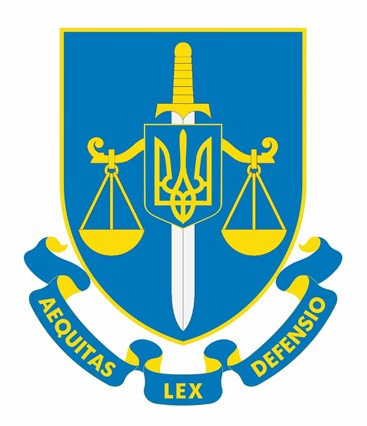 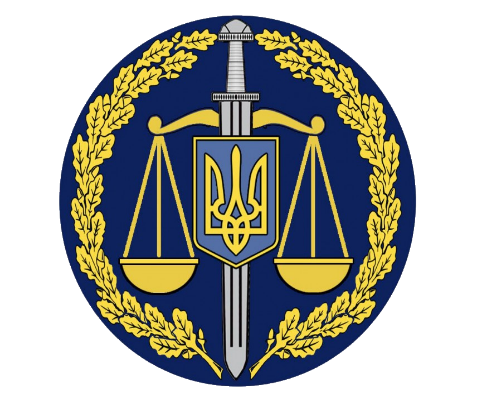 В умовах особливого періоду вживались заходи щодо удосконалення організації роботи та оптимізації кадрового забезпечення.Станом на 01.07.2023 загальна штатна чисельність працівників Івано-Франківської обласної прокуратури та окружних прокуратур налічує 
264 одиниці, з яких 183 – посади прокурорів (69 – в обласній прокуратурі, 114 – в окружних прокуратурах). Наразі наявні 8 вакантних та тимчасово вакантних посад прокурора, зокрема 2 – в обласній прокуратурі та 6 – в окружних прокуратурах.Протягом I півріччя 2023 року з органів прокуратури області звільнено 
6 прокурорів (1 – за власним бажанням; 2 – у зв’язку з рішенням кадрової комісії про неуспішне проходження атестації; 3 – у порядку переведення до інших органів прокуратури). Прийнято на посаду прокурора 4 осіб (у порядку переведення з прокуратур інших регіонів, зокрема Донецької, Запорізької та Вінницької обласних прокуратур).Наказами Генерального прокурора та керівника обласної прокуратури заохочено 8 прокурорів. До дисциплінарної відповідальності працівники органів прокуратури області не притягувались. З метою вдосконалення професійного рівня майже 130 прокурорів підвищили кваліфікацію у Тренінговому центрі прокурорів України.Статус учасника бойових дій мають 8 працівників органів прокуратури області (серед яких 5 прокурорів). Фактів порушення Присяги прокурора, правил професійної етики, вчинення діянь, що містять ознаки злочинів, у тому числі з ознаками корупції та проти основ національної безпеки України, прокурорами, а також іншими працівниками органів прокуратури області не допущено. Проведено роботу щодо забезпечення належного функціонування органів прокуратури області та недопущення припинення їхніх повноважень в умовах особливого періоду, створення належних умов для виконання працівниками своїх обов’язків, їхньої безпеки під час сигналів оповіщення про загрозу та виникнення надзвичайних ситуацій, а також у разі тимчасової відсутності зв’язку, енерго- чи теплопостачання.Координаційна діяльністьЗ урахуванням умов правового режиму воєнного стану та нових викликів, які постали перед правоохоронними органами, з метою забезпечення законності та правопорядку, прокурорами згідно з визначеними пріоритетами реалізовувались надані законом координаційні повноваження.	Так, 23.02.2023 керівником обласної прокуратури проведено координаційну нараду керівників правоохоронних органів обласного (міжрегіонального) рівня, на якій обговорено стан протидії злочинності, в тому числі її організованим формам, кримінальним правопорушенням, пов’язаним зі збройним конфліктом, злочинам, що посягають на функціонування економіки держави, та на інших пріоритетних напрямах.	Рішенням наради узгоджено ряд додаткових заходів, реалізація яких сприяла посиленню ефективності протидії злочинності, підтриманню правопорядку на території області, активізації роботи щодо захисту прав і свобод людини та інтересів держави від злочинних посягань, передусім, пов’язаних із воєнним конфліктом, та на інших важливих напрямах. 30 травня 2023 року під головуванням першого заступника керівника обласної прокуратури відбулася спільна нарада керівників правоохоронних та інших уповноважених державних органів обласного рівня, на порядку денному якої було питання додержання вимог законодавства у сфері охорони та використання надр, незаконного використання корисних копалин, а також охорони водних ресурсів, захисту інтересів держави на цих напрямах.Прийнятою постановою визначено спільні заходи, спрямовані на підвищення рівня законності та протидії злочинності з указаних питань, забезпечення ефективного розслідування кримінальних правопорушень у зазначених сферах.Також упродовж березня – квітня поточного року координаційні наради щодо протидії кримінальній протиправності з керівниками відповідних територіальних правоохоронних органів проведено очільниками всіх шести окружних прокуратур.Окрім проведення нарад, реалізовано низку інших заходів координаційного характеру, насамперед пов’язаних із функціонуванням міжвідомчих робочих груп.Із урахуванням пропозицій керівників правоохоронних органів у зв’язку зі структурними та кадровими змінами наказами керівника обласної прокуратури оновлено склад 9 таких груп.Загалом із метою запобігання, виявлення, припинення та ефективного розслідування кримінальних правопорушень, що посягають на важливі сфери суспільних відносин, на даний час в обласній прокуратурі діють 
13 міжвідомчих робочих груп, у тому числі з питань узгодження заходів, спрямованих на підвищення ефективності фіксації й досудового розслідування воєнних злочинів та інших кримінальних правопорушень, пов’язаних із воєнною агресією російської федерації проти України; щодо протидії кримінальним правопорушенням, пов’язаним із незаконним використанням з метою отримання прибутку гуманітарної допомоги, благодійних пожертв або безоплатної допомоги; у сфері протидії кримінальним правопорушенням проти громадської безпеки та громадського порядку, а також учиненим із використанням зброї, бойових припасів або вибухових речовин; щодо протидії організованій злочинності, у тому числі з транснаціональними зв’язками, та ряд інших.Під головуванням керівництва обласної прокуратури проведено засідання 3 міжвідомчих робочих груп (із питань узгодження заходів, спрямованих на запобігання та протидію кримінальним корупційним та пов’язаним з корупцією правопорушенням; щодо протидії кримінальним правопорушенням, пов’язаним із незаконним використанням з метою отримання прибутку гуманітарної допомоги, благодійних пожертв або безоплатної допомоги; з питань протидії кримінальним правопорушенням, пов’язаним із незаконним виробництвом та обігом спиртової продукції), результати яких оформлені відповідними рішеннями із розробленням конкретних спільних та узгоджених заходів. Також, у зв’язку з актуальністю питань, пов’язаних із інформаційною безпекою, 28.06.2023 обласною прокуратурою спільно з ГУНП в області підготовлено та скеровано на місця лист «Щодо активізації роботи з питань запобігання, виявлення, розкриття, припинення та розслідування кримінальних правопорушень у сфері кібербезпеки, в тому числі фактів шахрайства з використанням електронно-обчислювальної техніки».У січні та червні поточного року, з огляду на наявність проблемних питань та необхідність їх вирішення, в обласній прокуратурі організовано й проведено спільні семінари (з ГУНП в області та підрозділом ДБР, дислокованим у місті Івано-Франківську, за участю керівництва окружних прокуратур та слідчих підрозділів зазначених правоохоронних органів, прокурорів і слідчих на тему «Особливості здійснення процесуального керівництва, а також виявлення, фіксування та досудового розслідування кримінальних правопорушень у кримінальних провадженнях за фактами незаконної порубки або незаконного перевезення, зберігання, збуту лісу, розрахунку збитків, у тому числі з врахуванням новітніх методик», а також спільно з ГУНП на тему «Особливості виконання повноважень ювенальними прокурорами та слідчими з урахуванням найкращих міжнародних практик та принципів правосуддя, дружнього до дитини, з метою забезпечення прав та гарантій неповнолітніх» (за участю керівництва окружних прокуратур та слідчих підрозділів органів поліції, прокурорів і слідчих, відповідальних за вказаний напрям роботи)). Стан протидії кримінальній протиправності Ужиті організаційні та практичні заходи, в тому числі координаційного характеру, посилення взаємодії органів прокуратури з іншими правоохоронними органами загалом сприяли досягненню певних позитивних результатів.Так, за підсумками 6 місяців цього року попри збільшення загальної кількості облікованих кримінальних правопорушень (із 2,8 тис. до 4,9 тис. або на 76%) рівень кримінальної протиправності залишається одним із найнижчих серед регіонів (36 злочинів на 10 тис. населення, загалом у державі цей показник становить 63).На тлі збільшення кількості кримінальних правопорушень проти життя та здоров’я особи (із 456 до 591 або на 30%) їх питома вага нижча, ніж загалом у державі, при цьому майже наполовину знизилось число умисних вбивств 
(із 13 до 7) та умисних тяжких тілесних ушкоджень (із 24 до 15).Найбільшу частку кримінальних правопорушень у загальній структурі злочинності складають злочини проти власності (39% або 1 899 кримінальних правопорушень, кількість яких зросла вдвічі). Разом із тим, на 46% зменшилось число квартирних крадіжок (із 61 до 33), дещо знизилась кількість грабежів 
(із 20 до 19), не обліковано жодного розбійного нападу (4 – за I півріччя минулого року).Водночас турбує сплеск фактів шахрайств (у 3 рази або із 230 
до 759 кримінальних правопорушень) та таємного викрадення майна (+83% або із 530 до 969). Активізовано роботу щодо протидії злочинам у сфері господарської діяльності (+29%, із 35 до 45) та проти довкілля (+14%, із 70 до 80), передусім фактам незаконної порубки або незаконного перевезення, зберігання, збуту лісу (+29%).Суттєво покращено результати діяльності щодо виявлення кримінальних правопорушень у сфері обігу наркотичних засобів, психотропних речовин, їх аналогів або прекурсорів (у 2 рази або із 286 до 656), в тому числі випадків збуту таких засобів і речовин (у 6 разів, із 58 до 352). Спостерігається тенденція до посилення протидії злочинності у сфері службової діяльності та професійної діяльності, пов’язаної з наданням публічних послуг (у 2 рази, з 98 до 236), зокрема фактам хабарництва (із 25 до 47), понад третина з яких (18) – щодо прийняття пропозиції, обіцянки або одержання неправомірної вигоди службовою особою (ст. 368 КК України).В умовах особливого періоду майже у 6 разів збільшилася кількість облікованих кримінальних правопорушень у сфері охорони державної таємниці, недоторканності державних кордонів, забезпечення призову та мобілізації (153 проти 26), близько половини з яких складають кримінальні правопорушення, пов’язані з ухиленням від призову на військову службу під час мобілізації (80).Зросло число злочинів проти громадської безпеки (зі 100 до 137, +37%), зокрема фактів незаконного поводження зі зброєю, бойовими припасами або вибуховими речовинами (із 89 до 120, +35%), порушень правил безпеки руху або експлуатації транспорту (зі 164 до 192, +17%).За остаточними результатами досудового розслідування протягом 
I півріччя 2023 року розкрито близько 2,5 тис. кримінальних правопорушень або майже 62%.Означені та інші проблемні питання щодо протидії кримінальним правопорушенням будуть обговорені найближчим часом на наступній координаційній нараді з керівниками правоохоронних органів регіону.Стан організації роботи з питань досудового розслідування кримінальних правопорушень, пов’язаних зі збройною агресією російської федерації проти УкраїниЗ урахуванням умов воєнного стану особлива увага обласної прокуратури приділяється питанням виявлення, належної фіксації та забезпечення якісного розслідування злочинів, пов’язаних зі збройною агресією російської федерації проти України.Від початку повномасштабного вторгнення в області значно зросла кількість зареєстрованих кримінальних правопорушень проти основ національної безпеки України, передусім за фактами посягання на територіальну цілісність і недоторканність України, а також зафіксовано численні порушення законів і звичаїв війни. Виявлення та документування таких злочинів продовжується і в поточному році.Так, у період із 01.01.2023 по 30.06.2023 правоохоронними органами області зареєстровано близько тисячі кримінальних проваджень про кримінальні правопорушення, пов’язані з повномасштабним вторгненням російської федерації на територію України, зокрема:– 90 – за фактами вчинення злочинів проти основ національної безпеки України (3 – щодо вчинення дій, спрямованих на насильницьку зміну чи повалення конституційного ладу або на захоплення державної влади (ст. 109 КК України); 53 – щодо посягання на територіальну цілісність і недоторканність України (ст. 110 КК України); 2 – за фактами фінансування дій, вчинених з метою насильницької зміни чи повалення конституційного ладу або захоплення державної влади (ст. 110-2 КК України); 13 – за фактами державної зради 
(ст. 111 КК України); 13 – щодо колабораційної діяльності (ст. 111-1 КК України); 1 – щодо пособництва державі-агресору (ст. 111-2 КК України); 1 – за фактом шпигунства (ст. 114 КК України); 3 – за фактами перешкоджання законній діяльності Збройних Сил України та інших військових формувань 
(ст. 114-1 КК України); 1 – щодо несанкціонованого поширення інформації про переміщення або розміщення Збройних Сил України чи інших утворених відповідно до законів України військових формувань (ст. 114-2 КК України));– 42 – за фактами вчинення злочинів проти миру, безпеки людства та міжнародного правопорядку (1 – щодо пропаганди війни (ст. 436 КК України); 10 – за фактами виправдовування, визнання правомірною, заперечення збройної агресії російської федерації проти України, глорифікації її учасників 
(ст. 436-2 КК України); 31 – за фактами порушення законів та звичаїв війни 
(ст. 438 КК України));– 802 – за фактами вчинення злочинів проти життя та здоров’я (ч. 2 ст. 15, ч. 1 ст. 115 КК України).До кримінальної відповідальності за вчинення злочинів, пов’язаних зі збройною агресією російської федерації проти України, за 6 місяців 2023 року притягнуто 46 осіб, із них 2 – за ст. 109 КК України; 4 – за ст. 110-2 КК України; 14 – за ст. ст. 111, 111-1 КК України; 14 – за ст. 111-1 КК України; 
2 – за ст. 111-2 КК України; 1 – за ст. 114 КК України; 2 – за ст. 114-1 КК України; 2 – за ст. 114-2 КК України; 5 – за ст. 436-2 КК України.Досудове розслідування у 80 таких кримінальних провадженнях (у тому числі розпочатих у минулому році) завершено скеруванням у суди обвинувальних актів (4 – за ст. 109 КК України; 53 – за ч. 3 ст. 110 КК України; 6 – за ст. 111 КК України; 6 – за ст. 111-1 КК України; 1 – за ст. 111-2 КК України; 1 – за ст. 114 КК України; 2 – за ст. 114-1 КК України; 2 – за 
ст. 114-2 КК України; 5 – за ст. 436-2 КК України).У вказаний період у кримінальних провадженнях про злочини, пов’язані зі збройним конфліктом, судами ухвалено 38 обвинувальних вироків, засуджено 38 осіб, із них 33 – призначено покарання у виді реального позбавлення волі.Органами прокуратури області вживаються заходи щодо забезпечення повноти й ефективності досудового розслідування у кримінальних провадженнях зазначеної категорії у повній відповідності до вимог кримінального процесуального законодавства.Здійснюється постійний контроль за неухильним додержанням положень КПК України щодо підслідності таких кримінальних правопорушень, у тому числі територіальної, задля уникнення можливого визнання судами зібраних доказів недопустимими.Відтак, із початку року за територіальною підслідністю після проведення всіх можливих першочергових слідчих (розшукових) дій прокурорами скеровано понад 900 кримінальних проваджень.Станом на 01.07.2023 правоохоронними органами області здійснювалося досудове розслідування у 56 кримінальних провадженнях про кримінальні правопорушення згаданої категорії, в 6 з них 12 особам повідомлено про підозру у вчиненні злочинів.Попри те, що зусилля прокурорів зосереджувалися на виявленні, фіксації та розслідуванні злочинів, пов’язаних зі збройною агресією російської федерації проти України, органами прокуратури області вживалися заходи щодо забезпечення належного виконання передбачених законодавством повноважень і на інших напрямах діяльності.Стан протидії організованій злочинностіВживалися комплексні заходи з метою забезпечення ефективної протидії організованим формам злочинності. Завдяки належній координаційній діяльності прокурорів спільними зусиллями правоохоронців забезпечено результативність цієї роботи, в тому числі на пріоритетних напрямах.Впродовж першого півріччя 2023 року правоохоронними органами області викрито 8 організованих груп, учасники яких вчиняли злочини проти суспільної моралі (виготовляли, зберігали, збували та розповсюджували відеопродукцію порнографічного характеру) (1); у сфері незаконного обігу наркотичних засобів та психотропних речовин (2), у тому числі встановлення та поширення злочинного впливу (1); заволодіння грошовими коштами шляхом шахрайства та незаконне використання знака для товарів (1); незаконне переправлення осіб через державний кордон України (1); незаконне придбання, транспортування та збут незаконно виготовлених тютюнових виробів (1), а також корупційні кримінальні правопорушення в нафтопереробній галузі (1) та у сфері лісового господарства (1).За результатами досудового розслідування під процесуальним керівництвом прокурорів до суду скеровано 6 обвинувальних актів про кримінальні правопорушення, вчинені організованими групами, стосовно 
17 осіб.Наприклад, 28.02.2023 обласною прокуратурою до Івано-Франківського міського суду скеровано обвинувальний акт стосовно 3 членів організованої групи, які впродовж серпня – листопада 2022 року незаконно придбавали, зберігали, перевозили, передавали та збували в місце позбавлення волі – ДУ «Івано-Франківська установа виконання покарань (№ 12)» наркотичні засоби та психотропні речовини. Організатор групи, крім цього, встановлював та поширював у суспільстві та в установі виконання покарань свій злочинний вплив (ч. 2 ст. 255-1, ч. 2 ст. 307, ч. 3 ст. 307, ч. 1 ст. 309 КК України).27 квітня 2023 року до Богородчанського районного суду скеровано обвинувальний акт щодо 4 членів організованої групи, які впродовж 
травня – грудня 2022 року підробляли рідину, схожу на гербіциди торгових марок «Раундап» та «Гліфовіт», із використанням інтернет-ресурсу OLX реалізовували її громадянам України шляхом відправлень через відділення 
ТОВ «Нова пошта», за допомогою платіжної системи «НоваПей» отримували від покупців грошові кошти та заволодівали ними шляхом обману й зловживання довірою, незаконного використання знака для товарів і послуг, а також фірмового найменування (ч. 4 ст. 190, ч. 2 ст. 190, ч. 2 ст. 15, ч. 4 ст. 190, ч. 2 ст. 15, ч. 2 ст. 190, ч. 3 ст. 357, ч. 2 ст. 15, ч. 3 ст. 229, ч. 3 ст. 229 КК України).У зазначеному кримінальному провадженні визнано потерпілими більше 25 фізичних та юридичних осіб, яким заподіяно шкоду на суму 367 тис. грн.15 червня 2023 року на розгляд Тисменицького районного суду надіслано обвинувальний акт щодо 3 учасників організованої групи, які впродовж 
вересня – листопада 2022 року шляхом підроблення документів організували та незаконно переправили через державний кордон України до Республіки Польща 220 осіб чоловічої статі у віці від 18 до 60 років, яким в умовах дії правового режиму воєнного стану виїзд з України заборонено, за що отримали грошові кошти в сумі від 3,5 тис. доларів США з особи (ч. 3 ст. 332, ч. 1 ст. 358, ч. 3 ст. 358, ч. 4 ст. 358 КК України).Загалом у закінчених розслідуванням кримінальних провадженнях про вчинення злочинів організованими групами встановлено збитки на суму 
367 тис. грн. У ході досудового розслідування вилучено майно на загальну суму 10 150 тис. грн, накладено арешт на кошти та майно підозрюваних на суму 
понад 20 млн грн.В одному зі скерованих цьогоріч до суду кримінальному провадженні судовий розгляд завершено (за вчинення злочинів проти суспільної моралі організатору групи призначено покарання у виді 5 років позбавлення волі).У цілому в поточному році судами розглянуто 5 кримінальних проваджень стосовно 12 учасників злочинних угруповань, 8 із яких визнано винними та засуджено до реального позбавлення волі. Кваліфікуючу ознаку «вчинення злочину організованою групою» підтверджено. Чотирьох осіб звільнено від покарання за нереабілітуючими підставами (у зв’язку зі смертю обвинуваченого (1) та у зв’язку з декриміналізацією діяння і закінченням строків давності (3)).Слід зазначити, що на даний час на стадії досудового розслідування перебувають 2 кримінальні провадження, у яких особам повідомлено про підозру у вчиненні злочинів організованою групою, а саме у скоєнні корупційних кримінальних правопорушень у сфері лісового господарства 
(5 особам) та у нафтопереробній галузі (стосовно 4 осіб), якими в цілому заподіяно шкоду державним інтересам на більш як 3 млн грн.Нагляд за додержанням законів органами, які проводять оперативно-розшукову діяльність, дізнання та досудове розслідуванняВжито низку організаційно-практичних заходів щодо забезпечення додержання законів органами, які проводять оперативно-розшукову діяльність, дізнання та досудове слідство.Під час здійснення прокурорського нагляду проведено понад 1,5 тисячі перевірок в оперативно-розшукових справах, заведених правоохоронними органами; надано 259 письмових вказівок щодо проведення оперативно-розшукових заходів, з метою попередження та виявлення кримінальних правопорушень, розшуку осіб, які переховуються від органів досудового розслідування, слідчого судді, суду, ухиляються від відбування кримінального покарання, та безвісно відсутніх (упродовж I півріччя цього року органами поліції розшукано близько 200 таких осіб); скасовано 18 незаконних постанов про заведення та закриття оперативно-розшукових справ. На виявлені порушення закону при провадженні оперативно-розшукової діяльності внесено 30 документів реагування, за результатами їх розгляду до дисциплінарної відповідальності притягнуто 32 службових осіб органів поліції.Прокурорами виявлено та внесено до Єдиного реєстру досудових розслідувань відомості про 73 раніше не обліковані кримінальні правопорушення, у понад третині з них (28) досудове розслідування завершено скеруванням до суду обвинувальних актів; скасовано необґрунтовані постанови слідчих та дізнавачів про закриття 195 кримінальних проваджень (190 – органів поліції, 5 – територіального підрозділу ДБР, дислокованого у місті Івано-Франківськ).З метою активізації досудового розслідування, надано близько 2 тисяч письмових вказівок, стан слідства у складних кримінальних провадженнях заслухано на оперативних нарадах у керівництва обласної прокуратури (обговорено понад 150 проваджень).Завдяки практичній реалізації наглядових повноважень прокурорів у кримінальному провадженні загалом досягнуто підвищення ефективності роботи з виявлення та припинення кримінальних правопорушень, покращено якість слідства та його результати.Загалом за процесуального керівництва прокурорів слідчими підрозділами та органами дізнання територіальних правоохоронних органів області здійснювалось досудове розслідування у понад 18,5 тис. кримінальних проваджень, у 3,9 тис. із них досудове розслідування завершено, більш як у кожному третьому (1 520 або 39%, що майже на третину більше, ніж 
за 6 місяців минулого року (1 087)) у суди скеровано обвинувальні акти. З укладенням угод завершено розслідування 90 кримінальних проваджень (2 – з угодами про примирення, 88 – з угодами про визнання винуватості).У всіх закінчених кримінальних провадженнях установлено збитки на суму 26,9 млн грн, із яких на стадії досудового розслідування відшкодовано понад 7 млн грн, накладено арешт на кошти та майно в сумі 136,3 млн грн, 
на 7 млн грн заявлено позови. Рівень відшкодування заподіяної шкоди складає 26%.З урахуванням умов особливого періоду органами прокуратури області продовжено цілеспрямовану роботу щодо забезпечення передачі на потреби Збройних Сил України та інших військових формувань майна і грошових коштів, вилучених під час досудового розслідування кримінальних проваджень.Загалом із початку воєнного конфлікту по даний час міськрайсудами області за участю прокурорів постановлено 27 ухвал (5 – у поточному році) щодо задоволення клопотань про зміну запобіжних заходів та звернення суми застав, унесених за підозрюваних у кримінальних провадженнях, на потреби Збройних Сил України (на загальну суму понад 2,9 млн грн, із яких 306 тис. грн – у I півріччі 2023 року). На даний час зазначені суми коштів нараховані на спеціальний казначейський рахунок Збройних Сил України.Також обласною прокуратурою спільно з окружними прокуратурами вжито заходи, спрямовані на передачу для потреб Збройних Сил України вилучених у кримінальних провадженнях транспортних засобів (наразі за участю прокурорів судами прийнято такі рішення щодо 35 транспортних засобів (автомобілів), у тому числі щодо 15 – у поточному році).Забезпечено належний прокурорський нагляд за досудовим розслідуванням, у тому числі у формі процесуального керівництва ним, підрозділами Головного управління Національної поліції в області, якими закінчено розслідування у 3,8 тис. кримінальних проваджень (2 252 – у формі досудового слідства, 1 516 – у формі дізнання).У понад третині з них (1 429 або 38%) у суди скеровано обвинувальні акти (що на 35% більше, ніж за аналогічний період минулого року). Майже наполовину (із 56 до 82) зросла кількість укладених у кримінальних провадженнях угод про визнання винуватості. У 2 220 (59%) кримінальних провадженнях прийнято рішення про їх закриття.У закінчених слідчими та дізнавачами підрозділів поліції кримінальних провадженнях забезпечено відшкодування 27% збитків, заподіяних кримінальними правопорушеннями (7,1 млн грн із 26,7 млн грн). Накладено арешт на кошти та майно в сумі 111 млн грн; на 6,8 млн грн заявлено позови. Завдяки злагодженим діям слідчих поліції та процесуальних керівників вдалося покращити якісні показники в роботі, активізувати розкриття й досудове розслідування тяжких і резонансних кримінальних правопорушень.Наприклад, за процесуального керівництва прокурорів Івано-Франківської обласної прокуратури у травні поточного року скеровано до суду обвинувальний акт щодо особи, яка, з метою наживи, підшукала на території Івано-Франківської області трьох осіб та з використанням їх уразливого стану здійснила вербування потерпілих із метою сексуальної експлуатації на території Республіки Німеччина (ч. 2 ст. 149 КК України «Торгівля людьми»).Судовий розгляд у кримінальному провадженні триває.Продовжено роботу щодо ефективного розслідування актуальних кримінальних проваджень, забезпечено належний нагляд за додержанням законів під час проведення досудового розслідування злочинів, учинених на пріоритетних напрямах.Упродовж I півріччя 2023 року у розслідуваних органами поліції кримінальних провадженнях прокурорами обласної та окружних прокуратур до судів надіслано 53 обвинувальні акти про корупційні злочини (48 – за аналогічний період минулого року), 29 – про кримінальні правопорушення, вчинені у бюджетній сфері (28), 23 – у сфері земельних правовідносин (23).Серед закінчених кримінальних проваджень низка – про актуальні кримінальні правопорушення.Зокрема, скеровано до суду ряд обвинувальних актів про кримінальні правопорушення, пов’язані з розкраданням бюджетних коштів, виділених на будівництво об’єктів медичного обслуговування населення.Наприклад, Коломийською окружною прокуратурою 18.01.2023 на розгляд суду надіслано обвинувальний акт щодо інженера з технічного нагляду, який, будучи особою, що здійснює професійну діяльність, пов’язану з наданням публічних послуг, зловживаючи своїми повноваженнями, достовірно знаючи про те, що виданий ним завідомо неправдивий документ (акт приймання виконаних будівельних робіт) по об’єкту «Амбулаторія групової практики сімейної медицини по вул. І. Франка в смт. Печеніжин Коломийського району (Нове будівництво)» містить завідомо неправдиві відомості щодо об’ємів фактично виконаних будівельних робіт, передав цей документ з метою подальшого отримання грошових коштів в якості оплати за виконання технічного нагляду, в результаті чого підряднику робіт безпідставно перераховано бюджетні кошти в сумі 751,6 тис. грн (ч. 2 ст. 358, ч. 3 
ст. 365-2 КК України). Івано-Франківською окружною прокуратурою 16.06.2023 надіслано до суду обвинувальний акт щодо начальника одного із відділів УКБ в Івано-Франківській області, який, зловживаючи своїм службовим становищем, за попередньою змовою із директором приватного підприємства, здійснюючи технічний нагляд за веденням підрядних робіт на об’єкті «Амбулаторія монопрактики сімейної медицини по вул. Шевченка в с. Старий Мартинів Галицького району – нове будівництво», достовірно знаючи, що роботи виконані не в повному обсязі, погодив завідомо фіктивні акти виконаних будівельних робіт форми КБ-2В, унаслідок чого приватне підприємство незаконно заволоділо бюджетними коштами в сумі 447,5 тис. грн (ч. 4 ст. 191, ч. 1 ст. 366 КК України).У кримінальному провадженні накладено арешт на майно підозрюваного в сумі 1,5 млн грн та заявлено позов на зазначену суму завданих збитків.За процесуального керівництва прокурорів Коломийської окружної прокуратури 29.05.2023 скеровано до суду обвинувальний акт у кримінальному провадженні щодо інженера технічного нагляду, який, здійснюючи технічний нагляд на об’єкті «Будівництво критого спортивного залу по вул. Шкільна, 8 у 
с. Малий Ключів Печеніжинської ТГ», в інтересах приватного підприємства вніс неправдиві відомості в акти приймання виконання будівельних робіт форми КБ-2В, внаслідок чого приватному підприємству сплачено бюджетні кошти в сумі 422 тис. грн (ч. 5 ст. 27, ч. 2 ст. 191, ч. 2 ст. 358, ч. 3 ст. 358 КК України). Судовий розгляд у вказаних кримінальних провадженнях триває.Також слід зазначити, що впродовж 6 місяців поточного року територіальними підрозділами органів поліції в області зареєстровано 
9 кримінальних проваджень про вчинення кримінальних правопорушень, передбачених ч. 4 ст. 191 КК України, за фактами привласнення, розтрати бюджетних коштів шляхом зловживання службовим становищем посадовими особами органів місцевого самоврядування та суб’єктів господарювання, виділених на проведення ремонтних та будівельних робіт захисних споруд цивільного захисту на території області.На даний час у цих кримінальних провадженнях проводиться комплекс слідчих (розшукових) та процесуальних дій, зокрема вживаються заходи забезпечення кримінального провадження, призначаються відповідні інженерно-технічні та бухгалтерські експертизи. Про підозру у вчиненні таких злочинів наразі не повідомлялося.Завершено розслідування в актуальних кримінальних провадженнях про кримінальні правопорушення у сфері земельних правовідносин.Так, обласною прокуратурою 17.01.2023 надіслано до суду обвинувальний акт щодо одного із колишніх сільських голів Калуського району, який, зловживаючи службовим становищем, діючи умисно, з метою незаконного відчуження земельної ділянки площею 0,3145 га для ведення особистого селянського господарства на користь фізичної особи, без винесення на розгляд сесії сільської ради питання про надання дозволу на виготовлення проєкту землеустрою щодо відведення земельної ділянки підготував 2 завідомо фіктивні рішення сесії сільської ради, які особисто підписав і скріпив печаткою сільської ради, внаслідок чого цій фізичній особі неправомірно надано у приватну власність зазначену земельну ділянку, що завдало збитки органу місцевого самоврядування на суму 175 тис. грн (ч. 1 ст. 364, ч. 1 ст. 366 КК України). У ході досудового розслідування на вказану земельну ділянку накладено арешт.Косівською окружною прокуратурою 08.05.2023 скеровано до суду обвинувальний акт щодо голови однієї із сільських рад Верховинського району, який, зловживаючи службовим становищем, діючи умисно, в порушення 
ст. ст. 118, 151 Земельного кодексу України, достовірно знаючи, що земельна ділянка площею 2,0000 га в одному із сіл Верховинського району накладається на землі, які перебувають у постійному користуванні районного лісгоспу і не можуть передаватись у приватну власність громадян, погодив акт встановлення, узгодження зовнішніх меж землекористування та акт вибору і обстеження вищевказаної земельної ділянки, завіривши їх власним підписом та відтиском печатки сільської ради, внаслідок чого надано можливість передачі зазначеної земельної ділянки у приватну власність фізичній особі, чим завдано збитки державі на суму 468 тис. грн (ч. 2 ст. 364 КК України). Судовий розгляд у вказаних кримінальних провадженнях триває.Загалом у кримінальних провадженнях про злочини у бюджетній сфері встановлена сума збитків складає 4,4 млн грн, із яких 599 тис. грн відшкодовано, накладено арешт на майно на суму 6,4 млн грн, заявлено позови на 2,7 млн грн; у кримінальних провадженнях у сфері земельних відносин встановлено шкоду на суму 2,8 млн грн, із яких 4,7 тис. грн відшкодовано, з метою забезпечення відшкодування решти заподіяних збитків накладено арешт на майно вартістю 11 млн грн. Судами розглянуто 12 кримінальних проваджень про кримінальні правопорушення, вчинені у вказаних сферах, 1 особу засуджено до покарання у виді громадських робіт, 11 – звільнено від кримінальної відповідальності за нереабілітуючими підставами.З урахуванням умов особливого періоду вжито організаційно-практичні заходи, в тому числі координаційного характеру, спрямовані на протидію кримінальним правопорушенням, пов’язаним із незаконним використанням із метою отримання прибутку гуманітарної допомоги, благодійних пожертв або безоплатної допомоги.  Протягом 6 місяців поточного року за фактами незаконного використання з метою отримання прибутку гуманітарної допомоги, благодійних пожертв або безоплатної допомоги зареєстровано 3 кримінальні провадження за ознаками кримінального правопорушення, передбаченого ч. 3 ст. 201-2 КК України, досудове розслідування в яких здійснюється слідчими органів поліції. У цих кримінальних провадженнях на даний час проводиться комплекс слідчих (розшукових) та процесуальних дій з метою встановлення всіх обставин кримінального правопорушення та прийняття об’єктивного кінцевого процесуального рішення. Ще в 1 кримінальному провадженні, розпочатому у минулому році, 
2 особам повідомлено про підозру, досудове розслідування зупинено (12.10.2022) у зв’язку з оголошенням їх у розшук.Зокрема, за процесуального керівництва прокурорів обласної прокуратури 19.08.2022 у спосіб, передбачений КПК України для вручення викликів, двом особам повідомлено про підозру у вчиненні кримінального правопорушення, передбаченого ч. 2 ст. 15, ч. 3 ст. 201-2 КК України.Досудовим розслідуванням установлено, що у травні 2022 року під приводом волонтерської діяльності, яка мала полягати в безоплатній передачі транспортних засобів Збройним Силам України та іншим військовим формуванням, жителями Волинської області організовано ввезення на територію України з Королівства Нідерландів у вигляді гуманітарної допомоги 
4 транспортних засобів вартістю 457 тис. грн, які у подальшому останні намагались реалізувати. Крім цього, у січні та лютому 2023 року на розгляд суду скеровано обвинувальні акти у 2 кримінальних провадженнях щодо матеріально-відповідальної особи однієї із пожежно-рятувальних частин Управління 
ДСНС України в Івано-Франківській області за фактами розтрати ввіреного чужого майна (гуманітарної допомоги, отриманої за фінансування Агентства США з міжнародного розвитку (USAID) та від державної пожежної асоціації Федеративної Республіки Німеччина) на суму 174 тис. грн (ч. 4 ст. 191 КК України). В ході досудового розслідування добровільно відшкодовано близько 105 тис. грн. Вироком місцевого суду від 08.06.2023 вказану особу визнано винною у вчиненні інкримінованого кримінального правопорушення та призначено покарання у виді 5 років позбавлення волі з позбавленням права обіймати посади, пов’язані з обліком, управлінням і розпорядженням коштами та матеріальними цінностями, строком на 3 роки.Активізовано роботу щодо викриття та розслідування фактів незаконного переправлення осіб через державний кордон України.У I півріччі поточного року органами поліції в області здійснювалося досудове розслідування у 24 кримінальних провадженнях указаної категорії, 
13 із яких зареєстровано цьогоріч.За результатами розслідування 5 таких кримінальних проваджень закрито, 1 – скеровано за підслідністю, в 1 кримінальному провадженні досудове розслідування зупинено, у 5 – до суду скеровано обвинувальні акти стосовно 9 осіб, у тому числі в 1 – щодо вчинення злочинів організованою групою (вище зазначено).Наприклад, обласною прокуратурою 24.02.2023 надіслано до суду обвинувальний акт про обвинувачення лікаря – хірурга одного із лікувальних закладів області (за ч. 3 ст. 332, ч. ч. 1, 4 ст. 358 КК України) та обвинувальний акт із угодою про визнання винуватості щодо місцевої мешканки (за ч. 2 
ст. 332 КК України).Досудовим розслідуванням установлено, що вказані особи, а також начальник відділу одного із управлінь соціального захисту населення в області у липні 2022 року, діючи за попередньою змовою групою осіб, з метою незаконного переправлення через державний кордон України сина зазначеної громадянки, шляхом підроблення медичних документів, сприяння їх погодженню відповідними медичними експертними комісіями створили підстави для встановлення останній ІІ групи інвалідності, що надавало можливість її синові, який є військовозобов’язаним, як супроводжуючому особу з інвалідністю незаконно перетнути державний кордон.Вироком суду від 03.05.2023 затверджено угоду про визнання винуватості щодо однієї із обвинувачених у цьому кримінальному провадженні та призначено їй покарання у виді штрафу в розмірі 80 070 грн із позбавленням права обіймати посади в органах державної влади і місцевого самоврядування, підприємствах, установах, організаціях державної чи комунальної форми власності строком на 3 роки.Стосовно іншої особи судовий розгляд триває, щодо ще однієї особи, причетної до вчинення цього злочину, досудове розслідування зупинено у зв’язку з її розшуком.24 квітня 2023 року прокурорами обласної прокуратури скеровано до суду обвинувальний акт у кримінальному провадженні щодо 3 жителів Городенківської громади, які, діючи за попередньою змовою групою осіб, з корисливих мотивів, в умовах дії правового режиму воєнного стану організували незаконне переправлення через державний кордон України 
16 військовозобов’язаних осіб чоловічої статі шляхом укладення з ними фіктивних трудових договорів про працевлаштування та подальшого внесення неправдивих відомостей у базу даних «Шлях» (ч. 3 ст. 332 КК України).Станом на 01.07.2023 проводиться досудове розслідування (із урахуванням кримінальних проваджень минулих років) у 12 кримінальних провадженнях указаної категорії. Здійснюється комплекс негласних слідчих (розшукових) і процесуальних дій для встановлення всіх обставин кримінальних правопорушень та прийняття законних кінцевих процесуальних рішень.У 3 кримінальних провадженнях на даний час 5 особам повідомлено про підозру у вчиненні кримінального правопорушення, передбаченого ч. 3 
ст. 332 КК України, досудове розслідування перебуває на стадії завершення.З урахуванням умов особливого періоду вживалися заходи щодо забезпечення ефективного досудового розслідування фактів ухилення від призову на військову службу під час мобілізації (ст. 336 КК України).У поточному році у провадженні органів поліції перебувало 
130 кримінальних проваджень про такі кримінальні правопорушення, 116 із яких зареєстровані цьогоріч. До суду скеровано 31 обвинувальний акт, закрито 
41 кримінальне провадження.У залишку станом на 01.07.2023 перебували 54 кримінальні провадження, у 6 з них особам повідомлено про підозру.У більшості кримінальних проваджень процесуальними керівниками в порядку ст. 36 КПК України надано письмові вказівки, проводяться необхідні слідчі (розшукові), процесуальні дії для встановлення обставин кримінальних правопорушень, прийняття законних і неупереджених процесуальних рішень.Судами протягом січня – червня поточного року у згаданій категорії кримінальних проваджень постановлено 21 обвинувальний вирок, у тому числі одну особу засуджено до реальної міри покарання.Так, вироком Тлумацького районного суду від 17.05.2023 місцевого жителя визнано винним у вчиненні кримінального правопорушення, передбаченого ст. 336 КК України, та засуджено до 1 року 6 місяців позбавлення волі. Вирок суду набрав законної сили. Слідчими слідчого відділу Управління СБ України в області за процесуального керівництва прокурорів обласної прокуратури впродовж 
I півріччя 2023 року розслідувалося 320 кримінальних проваджень.Завершено досудове розслідування у 81 кримінальному провадженні, в яких до суду надіслано обвинувальні акти стосовно 81 особи, в тому числі 80 – про злочини, пов’язані зі збройним конфліктом. Рішення про закриття кримінальних проваджень не приймались. У тому числі з угодами про визнання винуватості скеровано до суду 
6 обвинувальних актів, у 67 кримінальних провадженнях досудове розслідування завершено за правилами спеціального досудового розслідування (за відсутністю підозрюваного).У зв’язку із повномасштабною військовою агресією російської федерації проти України діяльність слідчого відділу Управління СБ України в області була спрямована, насамперед, на попередження, виявлення, належне документування, припинення та розкриття кримінальних правопорушень проти основ національної безпеки України, а також миру, безпеки людства та міжнародного правопорядку.Так, упродовж I півріччя 2023 року до кримінальної відповідальності за вчинення злочинів проти основ національної безпеки України притягнуто 
41 особу, зокрема 2 – за дії, спрямовані на насильницьку зміну чи повалення конституційного ладу та захоплення державної влади (ст. 109 КК України); 4 – за фінансування дій, вчинених з метою насильницької зміни чи повалення конституційного ладу або захоплення державної влади (ст. 110-2 КК України); 14 – за фактами вчинення державної зради та здійснення колабораційної діяльності (ст. ст. 111, 111-1 КК України), 14 – за здійснення колабораційної діяльності (ст. 111-1 КК України); 2 – за пособництво державі-агресору 
(ст. 111-2 КК України); 1 – за шпигунство (ст. 114 КК України); 2 – за перешкоджання законній діяльності Збройних Сил України та інших військових формувань (ст. 114-1 КК України); 2 – за несанкціоноване поширення інформації про рух та розташування Збройних Сил України 
(ст. 114-2 КК України).Наприклад, прокурорами обласної прокуратури здійснюється процесуальне керівництво у кримінальному провадженні за підозрою громадянина України у вчиненні кримінальних правопорушень, передбачених 
ч. 2 ст. 111, ч. 7 ст. 111-1, ч. 1 ст. 258-3, ч. 2 ст. 260 КК України.У ході досудового розслідування встановлено, що останній у складі незаконного збройного формування, створеного на тимчасово окупованій території – 1 взводу 2 роти 3 батальйону 113 полку територіальної оборони 
1 армійського корпусу так званої «народної міліції днр», в якості солдата з березня 2022 року бере участь у бойових зіткненнях проти Збройних Сил України на території Херсонської області.Також слідчими СВ УСБ України в області за процесуального керівництва прокурорів обласної прокуратури здійснюється досудове розслідування у кримінальному провадженні за фактом фінансування дій, спрямованих на зміну меж території і державного кордону України на порушення порядку, встановленого Конституцією України, насильницьку зміну державного ладу та захоплення державної влади, вчинених групою осіб, за ознаками кримінального правопорушення, передбаченого ч. 3 ст. 110-2 КК України.У цьому провадженні 07.02.2023 особі, до якої у порядку, встановленому Законом України «Про санкції», застосовано санкції, а також ще двом іншим особам повідомлено про підозру у вчиненні кримінального правопорушення, передбаченого ч. 3 ст. 110-2 КК України. Досудовим розслідуванням встановлено, що вказана група осіб разом із іншими не встановленими слідством особами у період із липня 2014 року по березень 2022 року, з метою фінансування дій, спрямованих на зміну меж території і державного кордону України, на порушення порядку, встановленого Конституцією України, насильницьку зміну державного ладу та захоплення державної влади, уклали договори охорони об’єктів нерухомості, розташованих у м. Ялта АР Крим, які належать низці приватних товариств та особисто одній із підозрюваних осіб, з воєнізованими формуваннями російської федерації «Федеральное государственное унитарное предприятие «Охрана» МВД России по Республике Крым» і «Федеральное государственное унитарное предприятие «Охрана» Федеральной службы войск национальной гвардии РФ» та систематично перераховували кошти під виглядом господарських операцій з оплати послуг із охорони об’єктів нерухомості.За результатами досудового розслідування у кримінальних провадженнях про злочини зазначеної категорії до суду скеровано 75 обвинувальних актів щодо 75 осіб.Зокрема, упродовж січня – червня поточного року до суду скеровано 
53 обвинувальні акти щодо 53 депутатів державної думи російської федерації, обвинувачених у вчиненні кримінального правопорушення, передбаченого ч. 3 ст. 110 КК України.У ході досудового розслідування встановлено, що вказані особи 
15 та 22 лютого 2022 року взяли участь у засіданнях державної думи російської федерації, під час яких підтримали постанову зі зверненням до президента рф з проханням розглянути питання про визнання самопроголошених «донецької та луганської народних республік» як самостійних, суверенних і незалежних держав, а також ратифікацію Договору про дружбу, співробітництво та взаємну допомогу між рф і так званою донецькою народною республікою та Договору про дружбу, співробітництво та взаємну допомогу між рф і так званою луганською народною республікою, чим вчинили умисні дії з метою зміни меж території та державного кордону України на порушення порядку, встановленого Конституцією України, які призвели до загибелі людей та інших тяжких наслідків.Особлива увага приділялась стану досудового розслідування фактів державної зради. У 24 розслідуваних кримінальних провадженнях за такими фактами до кримінальної відповідальності притягнуто 14 осіб, до суду скеровано 6 обвинувальних актів.Наприклад, 27.03.2023 скеровано до суду обвинувальний акт щодо військовополоненого, який з 20 лютого 2022 року до 31 травня 2022 року у складі 1 роти 248 піхотного батальйону в/ч Л74347 окремої бригади так званої «народної міліції ЛНР» на посаді заступника командира роти брав участь у бойових діях проти військовослужбовців Збройних Сил України на території Луганської області (ч. ч. 1, 2 ст. 111, ч. 7 ст. 111-1, ч. 1 ст. 258-3 КК України).Вироком Івано-Франківського міського суду від 14.06.2023 останнього засуджено за вказаними статтями обвинувачення до 15 років позбавлення волі з позбавленням права обіймати посади в органах державної влади та органах місцевого самоврядування строком на 15 років та з конфіскацією майна.19 червня 2023 року скеровано до суду обвинувальний акт щодо громадянина України, який з березня 2022 року добровільно бере участь у бойових зіткненнях проти Збройних Сил України на території Луганської області у складі незаконного збройного формування, створеного на тимчасово окупованій території – 13 батальйону територіальної оборони «Кулькін» 
(13 Єгоровський територіальний батальйон) 2 армійського корпусу так званої «народної міліції лнр». Судовий розгляд триває.Важливим напрямом залишається забезпечення належного досудового розслідування злочинів, пов’язаних із колабораційною діяльністю. Цьогоріч унаслідок проведених оперативно-розшукових, процесуальних та інших заходів слідчим підрозділом органу безпеки в області зареєстровано 
23 кримінальні провадження вказаної категорії, загалом здійснювалось досудове розслідування у 39 таких кримінальних провадженнях.До кримінальної відповідальності за вчинення кримінального правопорушення, передбаченого ст. 111-1 КК України (в тому числі в сукупності з іншими статтями КК України), притягнуто 28 осіб, до суду скеровано 12 обвинувальних актів щодо таких злочинів, судами ухвалено 
5 обвинувальних вироків.Наприклад, на розгляд суду надіслано обвинувальні акти стосовно гр. О., який з червня 2022 року співпрацює з окупаційною адміністрацією держави-агресора м. Маріуполя шляхом виконання будівельних та ремонтних робіт з відновлення об’єктів у м. Маріуполі (ч. 4 ст. 111-1 КК України); стосовно гр. Г., яка у вересні 2022 року взяла участь у проведенні незаконного референдуму в тимчасово окупованому м. Бердянськ Бердянського району Запорізької області (ч. 5 ст. 111-1 КК України); стосовно гр. Т., який у липні 2022 року зайняв посаду «керівника апарату Приморського районного суда г. Мариуполь «ДНР» (ч. 7 ст. 111-1 КК України).Загалом у поточному році судами розглянуто 33 обвинувальні акти у кримінальних провадженнях про кримінальні правопорушення проти основ національної безпеки України, у яких ухвалено обвинувальні вироки та засуджено 33 осіб, у тому числі 20 депутатів державної думи російської федерації – до покарання у виді 15 років позбавлення волі з конфіскацією всього наявного майна.Станом на 01.07.2023 у провадженні слідчого підрозділу органу безпеки перебувало 41 кримінальне провадження вказаної категорії, у 6 з них 12 особам повідомлено про підозру у вчиненні кримінального правопорушення.Також упродовж січня – червня 2023 року прокурорами обласної прокуратури здійснювалось процесуальне керівництво у 123 кримінальних провадженнях про кримінальні правопорушення проти миру, безпеки людства та міжнародного правопорядку, в яких досудове розслідування проводилося слідчими СВ Управління СБ України в області (1 – за ст. 436 КК України («Пропаганда війни»), 16 – за ст. 436-2 КК України («Виправдовування, визнання правомірною, заперечення збройної агресії російської федерації проти України, глорифікація її учасників»), 106 – за ст. 438 КК України («Порушення законів та звичаїв війни»).Слід зауважити, що у 103 зі 106 кримінальних проваджень, зареєстрованих за ст. 438 КК України, місцем учинення кримінального правопорушення була територія інших областей України. Відтак, з метою дотримання вимог ст. 218 КПК України щодо підслідності, недопущення можливого визнання у майбутньому зібраних доказів недопустимими, після здійснення оптимального обсягу можливих першочергових слідчих (розшукових) і процесуальних дій підслідність кримінальних правопорушень у зазначених 103 кримінальних провадженнях визначено за відповідними органами досудового розслідування з огляду на територію вчинення злочину.Повідомлення про підозру у вчиненні кримінальних правопорушень, передбачених ст. 438 КК України, особам не вручались, обвинувальні акти до суду не скеровувались. У залишку слідчого підрозділу органу безпеки перебувають 2 кримінальні провадження вказаної категорії за фактами здійснення ракетних обстрілів цивільної інфраструктури, що знаходиться на території Івано-Франківської області.За ст. 436-2 КК України до суду скеровано 7 обвинувальних актів. Наприклад, 24.05.2023 на розгляд суду надіслано обвинувальний акт щодо жителя смт Верховина Верховинського району Івано-Франківської області, який у соціальній мережі Facebook неодноразово поширював матеріали, спрямовані на виправдовування, визнання правомірною, заперечення збройної агресії російської федерації проти України, розпочатої у 2014 році, глорифікацію осіб, які здійснювали таку агресію.28 травня 2023 скеровано до суду обвинувальний акт стосовно мешканки Івано-Франківської області, яка вчиняла такі ж діяння, використовуючи власний обліковий запис у соціальній мережі «Однокласники».За участю прокурорів судами впродовж першого півріччя 2023 року із ухваленням обвинувальних вироків розглянуто 7 кримінальних проваджень указаної категорії.Так, вироком Івано-Франківського міського суду від 17.05.2023 жителя міста Івано-Франківськ засуджено за ч. 2 ст. 436-2 КК України до покарання у виді 2 років позбавлення волі за поширення в соціальній мережі «Однокласники» матеріалів, у яких міститься глорифікація осіб, які здійснюють збройну агресію російської федерації проти України, розпочату у 2014 році, представників збройних формувань російської федерації, іррегулярних незаконних збройних формувань, озброєних банд та груп найманців, створених, підпорядкованих, керованих та фінансованих російською федерацією.Станом на 01.07.2023 триває досудове розслідування у 6 кримінальних провадженнях про злочини проти миру, безпеки людства та міжнародного правопорядку (про підозру у вчиненні злочинів особам не повідомлялось).Загалом за участю прокурорів обласної прокуратури судами у поточному році розглянуто 38 обвинувальних актів у кримінальних провадженнях, досудове розслідування в яких здійснювалося слідчими СВ Управління 
СБ України в області, та постановлено обвинувальні вироки стосовно 38 осіб.Порушень конституційних прав громадян не допущено, реабілітуючі судові рішення не постановлялись.На кінець I півріччя 2023 року у провадженні слідчого підрозділу органу безпеки в області перебувало 69 кримінальних проваджень, із них 46 – про злочини, пов’язані зі збройною агресією російської федерації проти України, у 6 із яких 12 особам повідомлено про підозру у вчиненні кримінальних правопорушень.Досудове розслідування у 9 кримінальних провадженнях, у яких про підозру повідомлено 70 особам, зупинено у зв’язку з розшуком підозрюваних.У зв’язку з тим, що в Івано-Франківській області наразі не утворено територіальний підрозділ Бюро економічної безпеки України, слідчими підрозділами інших правоохоронних органів відповідно до вимог кримінального процесуального законодавства здійснювалося розслідування низки кримінальних правопорушень, що посягають на економічні інтереси держави.Так, упродовж I півріччя поточного року прокурорами органів прокуратури області забезпечено процесуальне керівництво досудовим розслідуванням у майже 130 кримінальних провадженнях про кримінальні правопорушення, підслідні органам БЕБ України, кожне шосте з яких зареєстровано у поточному році.Шляхом скерування до суду обвинувальних актів та клопотань про звільнення від кримінальної відповідальності закінчено досудове розслідування у 7 кримінальних провадженнях згаданої категорії, в тому числі в 1 – за фактом ухилення від сплати податків у сумі близько 3 млн грн.На даний час здійснюється досудове розслідування у більш як ста кримінальних провадженнях про кримінальні правопорушення, підслідні органам БЕБ України, з яких кожне п’яте – за фактами ухилення від сплати податків, зборів (обов’язкових платежів), чверть – у сфері незаконного обігу підакцизної продукції.У зазначених кримінальних провадженнях вживаються заходи, спрямовані на забезпечення швидкого, повного та неупередженого розслідування і прийняття остаточних рішень у розумні строки.Слід зазначити, що в умовах повномасштабної агресії проти України робота правоохоронних органів області спрямовується на виявлення та розслідування злочинів у сфері економіки, вчинених службовими особами підприємств, бенефіціарними власниками яких прямо чи опосередковано є російська федерація або її резиденти. Особлива увага акцентується на необхідності розшуку та арешту активів, об’єктів права власності, корпоративних прав та іншого майна бенефіціарів російської федерації, їх передачі в управління АРМА.Так, серед розслідуваних кримінальних проваджень за ст. 212 КК України 7 – стосовно платників податків, кінцевими бенефіціарами яких є юридичні або фізичні особи держави-агресора.У 6 з цих кримінальних проваджень за клопотаннями прокурорів упродовж минулого та поточного років накладено арешт на корпоративні права 8 резидентів рф загальною вартістю понад 152 млн грн та на 75 об’єктів рухомого й нерухомого майна.За ініціативою обласної прокуратури судами ухвалено рішення про передачу частини арештованого майна (корпоративних прав вартістю понад 
152 млн грн, 26 об’єктів рухомого й нерухомого майна) до управління АРМА.В 1 такому кримінальному провадженні 30.05.2023 до Офісу Генерального прокурора скеровано інформацію з метою вжиття заходів щодо забезпечення стягнення в дохід держави активів (корпоративних прав вартістю 68 млн грн та 20 об’єктів рухомого та нерухомого майна) у зв’язку із застосуванням персональних спеціальних економічних та інших обмежувальних заходів до бенефіціарного власника суб’єкта господарювання, який прямо пов’язаний з російською федерацією.Прокурорами відділу процесуального керівництва у кримінальних провадженнях слідчих територіального управління Державного бюро розслідувань упродовж I півріччя поточного року здійснювався нагляд за додержанням законів під час проведення досудового розслідування у формі процесуального керівництва у 125 кримінальних провадженнях, що розслідувались слідчими слідчого підрозділу ДБР, дислокованого в місті Івано-Франківську.У 34 кримінальних провадженнях досудове розслідування завершено: 
26 кримінальних проваджень закрито, у 8 провадженнях щодо 9 осіб до суду скеровано обвинувальні акти.Серед скерованих до суду обвинувальних актів 1 – про вчинення кримінального правопорушення у сфері земельних відносин, 1 – про злочини проти життя та здоров’я, 2 – щодо застосування насильства працівниками поліції, 1 – щодо незаконного переправлення осіб через державний кордон України, 3 – щодо внесення до офіційних документів завідомо неправдивих відомостей.Так, 30.03.2023 на розгляд суду скеровано обвинувальний акт стосовно колишнього директора одного із відділень Карпатського НПП, внаслідок неправомірних дій якого незаконно передано у приватну власність фізичної особи земельну ділянку загальною площею 0,1602 га, що перебувала у постійному користуванні Карпатського НПП, чим заподіяно шкоду державним інтересам у сфері охорони довкілля на суму 161 тис. грн (ч. 2 ст. 367 КК України).28 квітня 2023 року до суду надіслано обвинувальний акт щодо помічника чергового чергової частини одного із відділень поліції в області, який обвинувачується в організації незаконного переправлення осіб призовного віку через державний кордон України, сприянні вчиненню таких дій порадами, вказівками, наданням засобів, учиненому за попередньою змовою групою осіб, з корисливих мотивів, а також у незаконному придбанні, носінні, зберіганні вогнепальної зброї та бойових припасів без передбаченого законом дозволу 
(ч. 3 ст. 332, ч. 3 ст. 332, ч. 1 ст. 263 КК України).Станом на 01.07.2023 у провадженні слідчих ДБР знаходилось 
79 кримінальних проваджень, у яких процесуальне керівництво здійснюється прокурорами обласної прокуратури.Серед цих проваджень 20 – за фактами вчинення корупційних кримінальних правопорушень; 6 – про кримінальні правопорушення у лісовій сфері; 5 – у бюджетній сфері; 14 – за фактами застосування насильства, катувань та іншого жорстокого поводження працівниками правоохоронних органів.У 3 кримінальних провадженнях 7 особам повідомлено про підозру у скоєнні кримінальних правопорушень, у тому числі 5 із них – про вчинення корупційних злочинів у сфері лісового господарства організованою групою, неправомірними діями якої спричинено шкоду навколишньому природному середовищу на суму понад 2,1 млн грн.У цілому у кримінальних провадженнях, у яких до суду скеровано обвинувальні акти, встановлено збитки на суму 161 тис. грн, які наразі не відшкодовано; накладено арешт на майно обвинувачених на суму 750 тис. грн.З метою підвищення якості та ефективності розслідування кримінальних правопорушень, підслідних ДБР, прокурорами у порядку ст. 36 КПК України надано 10 письмових вказівок; внесено особисто або погоджено більше 
60 клопотань про проведення негласних слідчих (розшукових) дій; скасовано 
5 постанов про закриття кримінальних проваджень.Упродовж I півріччя 2023 року судами постановлено остаточні рішення 
у 7 кримінальних провадженнях, досудове розслідування в яких проводилося слідчими територіального підрозділу ДБР. У 2 із них ухвалено обвинувальні вироки, у 5 – ухвали про звільнення винних осіб від кримінальної відповідальності за нереабілітуючими підставами. Виправдувальні вироки не постановлялись, порушень конституційних прав громадян під час досудового розслідування не допущено.Стан роботи з питань міжнародно-правового співробітництваУпродовж I півріччя 2023 року до обласної прокуратури надійшло 
15 запитів від компетентних органів іноземних держав про надання міжнародної правової допомоги у кримінальних провадженнях, 13 із яких уже виконано.Направлено до компетентних органів іноземних держав 2 запити про надання міжнародної правової допомоги у кримінальних провадженнях, підготовлені органами досудового розслідування області, які перебувають на виконанні. Разом із тим, виконано 7 таких запитів, скерованих у минулих роках.Також правоохоронними органами області підготовлено 3 клопотання про екстрадицію осіб в Україну, які скеровано до компетентних органів Королівства Бельгія, Італійської Республіки та Республіки Польща (на даний час перебувають на розгляді). У вказаний період на території області затримано 1 особу, яка розшукувалась компетентними органами Чеської Республіки з метою виконання вироку суду. На даний час стосовно цієї особи судом застосовано запобіжний захід у вигляді тримання під вартою (екстрадиційний арешт) для забезпечення її видачі. Протягом січня – червня поточного року судами області постановлено 
3 рішення стосовно осіб, виданих в Україну для притягнення до кримінальної відповідальності.Зокрема, в 1 кримінальному провадженні відносно особи, виданої компетентними органами російської федерації для притягнення до кримінальної відповідальності за вчинення умисного вбивства та інших злочинів, постановлено вирок, яким особу визнано винною за п. 12 ч. 2 ст. 115, ч. 2 ст. 186 КК України та призначено остаточне покарання у виді 14 років 
4 місяців позбавлення волі.Також у зазначений період від компетентних органів іноземних держав надійшло 1 клопотання про перейняття кримінального провадження, за результатами розгляду якого відповідні відомості внесено до ЄРДР. Загалом у провадженні слідчих територіальних підрозділів поліції в області на даний час перебувають 29 кримінальних проваджень, перейнятих від компетентних органів іноземних держав.Звільнення затриманих осіб компетентними іноземними установами, у зв’язку із закінченням передбаченого відповідними міжнародними договорами терміну тримання під вартою, до надходження у встановленому порядку клопотань правоохоронних органів області про екстрадицію не допущено. Фактів відмови від екстрадиції осіб, затриманих компетентними органами іноземних держав, через відсутність складу злочину в діях зазначених осіб не було.Скарг на рішення, що стосуються міжнародного співробітництва і правової допомоги у кримінальних провадженнях, які розслідуються правоохоронними органами області, до обласної прокуратури не надходило.Стан протидії корупціїПріоритетним напрямом діяльності органів прокуратури області й надалі залишається протидія корупції. Результатом належної взаємодії органів прокуратури та правоохоронних органів є викриття корупційних і пов’язаних із корупцією правопорушень, притягнення винних осіб до встановленої законом відповідальності.Впродовж I півріччя 2023 року в Єдиному реєстрі досудових розслідувань обліковано 51 корупційне кримінальне правопорушення.До суду скеровано 53 обвинувальні акти щодо вчинення таких злочинів, у тому числі 16 – про злочини у бюджетній сфері, 3 – у сфері земельних правовідносин, 2 – щодо охорони довкілля, по 1 – у банківській системі та оборонно-промисловому комплексі. Наприклад, Івано-Франківською окружною прокуратурою 07.02.2023 скеровано до суду обвинувальний акт щодо засновника й генерального директора одного із господарських товариств, який, маючи на меті отримання кредитних коштів у банківській установі, діючи умисно, з корисливих мотивів, склав та видав завідомо фіктивні довідки, в які вніс неправдиві відомості щодо перебування у його власності майна, яке фактично належить іншому приватному підприємству. Надалі ініціював укладення кредитного договору на суму 3 млн грн, в якому виступив поручителем та незаконно передав у заставу банку майно згаданого підприємства, яке надалі розукомплектував та приховав з метою позбавлення заставодержателя предмета ввіреної застави, завдавши тим самим матеріальної шкоди банківській установі на суму 906 тис. грн (ч. 2 ст. 364-1, ч. 1 ст. 366, ч. 1 ст. 222, ч. 1 ст. 388 КК України).У ході досудового розслідування у вказаному кримінальному провадженні забезпечено відшкодування 776 тис. грн.Вироком суду від 27.03.2023 зловмисника засуджено до покарання у виді штрафу в сумі 68 тис. грн із позбавленням права обіймати посади, пов’язані з виконанням організаційно-розпорядчих та адміністративно-господарських обов’язків, на 1 рік 6 місяців.Косівською окружною прокуратурою 28.02.2023 на розгляд суду скеровано обвинувальний акт щодо майстра лісу одного із лісництв Косівського РП «Райагроліс», який, з метою незаконного збагачення, будучи наділеним організаційно-розпорядчими функціями, усвідомлюючи відсутність ліміту на спеціальне використання природних ресурсів у межах територій та об’єктів ПЗФ загальнодержавного значення НПП «Гуцульщина» та лісорубного квитка, використовуючи своє службове становище всупереч інтересам служби, перебуваючи у лісовому масиві зазначеного лісництва, вчинив незаконну порубку 2 м куб. дерев, завдавши збитки навколишньому природному середовищу на суму 340 тис. грн (ч. 2 ст. 364, ч. 4 ст. 246 КК України).З метою відшкодування заподіяної шкоди прокурором у кримінальному провадженні заявлено позов на зазначену суму.Окружною прокуратурою міста Івано-Франківська 24.03.2023 скеровано до суду обвинувальний акт щодо державного реєстратора однієї із сільських рад Тисменицького району, який, зловживаючи повноваженнями особи, що надає публічні послуги, з метою отримання неправомірної вигоди для себе, усвідомлюючи, що подані документи не відповідають правовим підставам для прийняття рішення про державну реєстрацію прав та їх обтяжень, всупереч вимогам чинного законодавства у січні 2019 року провів державну реєстрацію права приватної власності на незавершене будівництво (нежитлове приміщення готовністю 80%) в місті Івано-Франківську за приватним товариством, завдавши збитки власникам майна на суму 784 тис. грн (ч. 3 ст. 365-2, ч. 3 
ст. 362 КК України).У ході досудового розслідування збитки відшкодовано в повному обсязі.У перечислених кримінальних провадженнях триває судовий розгляд.Майже половина (26) скерованих до суду обвинувальних актів про корупційні кримінальні правопорушення – за фактами надання чи отримання неправомірної вигоди. В 1 кримінальному провадженні сума неправомірної вигоди становила понад 100 тис. грн.Так, обласною прокуратурою 28.06.2023 скеровано до суду обвинувальний акт щодо директора одного із навчальних закладів, який вимагав та отримав від суб’єкта господарювання неправомірну вигоду в розмірі 3 тис. доларів США за безперешкодне зберігання техніки на земельній ділянці ліцею і використання приміщень навчального закладу (ч. 1 ст. 368 КК України). Триває судовий розгляд.Загалом у скерованих до суду кримінальних провадженнях про кримінальні корупційні правопорушення встановлено збитки на суму 
7,5 млн грн, із яких відшкодовано 1,9 млн грн (25%), накладено арешт на майно на суму 20,6 млн грн, заявлено позови на 2,9 млн грн.Протягом поточного року за вчинення корупційних кримінальних правопорушень судами засуджено 13 осіб у 13 кримінальних провадженнях 
(11 особам призначено основне покарання у виді штрафу, 2 особам – позбавлення волі).Наразі на розгляді в судах області перебуває понад 200 кримінальних проваджень про корупційні кримінальні правопорушення.Прокурори як спеціально уповноважені суб’єкти у сфері протидії корупції використовували право на внесення подання про усунення порушень вимог антикорупційного законодавства. В порядку ч. 3 ст. 65-1 Закону України «Про запобігання корупції», з метою встановлення причин і умов, що сприяли вчиненню корупційних та пов’язаних із корупцією правопорушень або невиконанню вимог цього Закону в інший спосіб, прокурорами внесено 10 подань. На даний час 8 подань розглянуто, за результатами їх розгляду, крім вжиття заходів щодо недопущення подібних порушень у майбутньому, притягнуто до відповідальності 2 посадових осіб (оголошено догани).Так, унаслідок проведеного службового розслідування за поданням Надвірнянської окружної прокуратури, внесеним у Департамент освіти і науки Івано-Франківської обласної державної адміністрації, притягнуто до дисциплінарної відповідальності директора одного з професійно-технічних закладів області, який не повідомив в установленому порядку про наявність у нього реального конфлікту інтересів та вчиняв дії в умовах такого конфлікту.З початку року спеціально уповноваженими суб’єктами у сфері протидії корупції (органами поліції в області) складено 356 протоколів про адміністративні правопорушення, пов’язані з корупцією, в тому числі – про актуальні правопорушення.Наприклад, УСР в області ДСР НП України 11.05.2023 складено протоколи про адміністративні правопорушення за ч. 1 та ч. 2 ст. 172-7 КУпАП стосовно директора одного з обласних центрів реабілітації для осіб з інвалідністю, яка не повідомила орган вищого рівня про наявність у неї реального конфлікту інтересів та прийняла рішення в умовах реального конфлікту інтересів (підписала накази про преміювання близьких осіб). Розгляд у справі триває.За участю прокурорів судами області розглянуто 154 протоколи про адміністративні правопорушення, пов’язані з корупцією (з урахуванням складених у минулому році), стосовно 21 особи. До відповідальності притягнуто 9 правопорушників, серед яких 1 – депутат місцевої ради, 8 – посадові особи юридичних осіб публічного права. Провадження у 12 справах указаної категорії судами закрито, в тому числі в 11 – у зв’язку із закінченням строків накладення стягнення, в 1 – за відсутністю події і складу правопорушення.Наприклад, постановою Івано-Франківського апеляційного суду від 03.03.2023 за участю прокурора залишено в силі рішення Надвірнянського районного суду щодо начальника одного із комунальних підприємств, який не повідомив орган вищого рівня – Надвірнянську міську раду про наявність у нього реального конфлікту інтересів та прийняв рішення в умовах реального конфлікту інтересів, а саме підписав наказ про встановлення собі доплати в розмірі 50% посадового окладу начальника комунального підприємства (на особу накладено штраф у розмірі 3 400 грн). Постановою Івано-Франківського апеляційного суду від 05.05.2023 залишено в силі рішення Яремчанського міського суду стосовно депутата місцевої ради, яка вчинила дії в умовах реального конфлікту інтересів, зокрема взяла участь у голосуванні під час обговорення на сесії міської ради питання щодо передачі земельної ділянки підприємству, будучи одним із його засновників. На правопорушницю накладено адміністративне стягнення у виді 3 400 грн штрафу.Стан нагляду за досудовим розслідуванням у кримінальних провадженнях та представницької діяльності у сфері охорони довкілля	Впродовж I півріччя 2023 року органами прокуратури області проведено комплексну роботу із застосуванням координаційних, наглядових та представницьких повноважень із метою забезпечення дотримання законності у сфері охорони навколишнього природного середовища.У вказаний період правоохоронними органами області зареєстровано 
102 (79 – у І півріччі 2022 року) кримінальні провадження про кримінальні правопорушення у згаданій сфері. До суду скеровано 47 (40) обвинувальних актів, прийнято рішення про закриття 44 (33) кримінальних проваджень.Серед скерованих до суду обвинувальних актів 30 – щодо незаконних порубок лісу, 9 – за фактами порушення правил охорони або використання надр, 4 – за фактами крадіжок лісодеревини, 1 – щодо безгосподарського використання земель, 3 – щодо службових злочинів у вказаній сфері, з яких 2 – з ознаками корупції.Наприклад, 23.02.2023 обласною прокуратурою надіслано до суду обвинувальний акт щодо жителя Долинського району, який разом із невстановленими особами вчинив незаконну порубку 72 дерев породи дуб на території Долинського САЛГ, в результаті чого завдано збитки навколишньому природному середовищу на суму понад 1,5 млн грн (ч. 4 ст. 246 КК України). З метою відшкодування шкоди прокурором у кримінальному провадженні заявлено цивільний позов на вказану суму.31 березня 2023 року прокурорами Спеціалізованої екологічної прокуратури обласної прокуратури на розгляд суду скеровано обвинувальний акт щодо фізичної особи - підприємця, який із невстановленими особами вчинив незаконну порубку 34 дерев породи дуб червоний на території 
ДП «Болехівське лісове господарство», що призвело до заподіяння шкоди навколишньому природному середовищу на суму понад 0,5 млн грн (ч. 4 
ст. 246 КК України). З метою відшкодування шкоди цивільний позов у кримінальному провадженні заявлено вказаним лісовим господарством.04 травня поточного року прокурорами цієї ж прокуратури до Долинського районного суду скеровано обвинувальний акт щодо 4 місцевих жителів, які за попередньою змовою групою осіб здійснювали незаконний видобуток піщано-гравійної суміші на території Шевченківського родовища валунно-гравійно-піщаних відкладів, що розташоване в с. Шевченкове Вигодської ТГ Калуського району (ч. 3 ст. 240 КК України).Задокументовано факт одержання неправомірної вигоди за вчинення правопорушення у лісовій сфері. Зокрема, 28.06.2023 до Коломийського міськрайонного суду скеровано обвинувальний акт із угодою про визнання винуватості щодо технологічного керівника нижнього складу одного із лісових господарств ДСГП «Ліси України», який отримав неправомірну вигоду в розмірі 24 тис. грн за вивезення поза обліком лісодеревини об’ємом 20 куб. м (ч. 1 ст. 368 КК України).Загалом у закінчених кримінальних провадженнях про кримінальні правопорушення у сфері охорони довкілля встановлено 5,9 млн грн спричинених ними збитків, із яких відшкодовано 346 тис. грн. Із метою забезпечення подальшого відшкодування заподіяної шкоди заявлено позови на 2 828 тис. грн, накладено арешт на майно на суму 3 343 тис. грн. На даний час у провадженні правоохоронних органів області перебувають 196 кримінальних проваджень указаної категорії.В одному кримінальному провадженні у сфері лісокористування підтверджено факт учинення злочинів організованим угрупованням.Так, 05 та 08 березня 2023 року за процесуального керівництва прокурорів обласної прокуратури повідомлено про підозру директору, начальнику одного із відділів та трьом іншим працівникам лісогосподарського підприємства, які в складі організованої групи вчинили незаконну порубку дерев на території природно-заповідного фонду, чим завдали шкоди навколишньому природному середовищу на суму понад 2,1 млн грн (ч. 3 ст. 27, ч. 3 ст. 28, ч. 4 ст. 246, ч. 3 ст. 27, ч. 3 ст. 28, ч. 2 ст. 364 КК України). Досудове розслідування триває.Судами наразі розглянуто 21 кримінальне провадження про злочини у сфері охорони довкілля, в 16 із яких постановлено обвинувальні вироки щодо 
16 осіб (10 особам призначено покарання у вигляді штрафу, 6 – позбавлення або обмеження волі зі звільненням від відбування призначеного покарання з випробуванням); 5 кримінальних проваджень закрито у зв’язку зі звільненням винних осіб від кримінальної відповідальності за нереабілітуючими підставами.У кримінальних провадженнях указаної категорії накладено арешт на більш як 15 знарядь учинення злочинів (у тому числі 9 вантажних автомобілів, 2 екскаватори, 3 трактори).Завдяки вжитим заходам у порівнянні з аналогічним періодом минулого року значно підвищено ефективність представницької діяльності прокурорів з метою захисту інтересів держави у сфері охорони навколишнього природного середовища.Так, упродовж 6 місяців цього року органами прокуратури області пред’явлено 19 (13) позовів на суму майже 136 млн грн (77 млн грн), у тому числі 2 позови зобов’язального характеру. Наприклад, 23.06.2023 Спеціалізованою екологічною прокуратурою обласної прокуратури заявлено 2 позови в інтересах держави в особі Міндовкілля, Івано-Франківської ОДА, Карпатського НПП до трьох фізичних осіб про усунення перешкод у користуванні 12 земельними ділянками, які перебувають у постійному користуванні Карпатського НПП, загальною площею 0,8327 га вартістю 14 млн грн, шляхом визнання недійсними договорів купівлі - продажу вказаних земельних ділянок та повернення їх постійному користувачу. Завдяки вжитим прокурорами заходів вдалося повернути державі земельні ділянки природно-заповідного фонду загальною площею 0,4012 га вартістю більше 10 млн грн. Так, постановою Західного апеляційного господарського суду від 27.04.2023 задоволено апеляційну скаргу першого заступника керівника Івано-Франківської обласної прокуратури та скасовано рішення Господарського суду Івано-Франківської області від 13.12.2022, яким відмовлено у задоволенні позову Надвірнянської окружної прокуратури в інтересах держави в особі Міністерства захисту довкілля та природних ресурсів України, Карпатського НПП до декількох суб’єктів господарювання про усунення перешкод у користуванні та розпорядженні земельними ділянками природно-заповідного фонду шляхом їх повернення з незаконного володіння; ухвалено нове рішення, яким позовні вимоги прокуратури задоволено в повному обсязі.Загалом цьогоріч судами розглянуто та задоволено 13 позовів прокурорів на суму понад 19 млн грн. Забезпечено реальне виконання судових рішень на більш як 8 млн грн.З метою активізації роботи щодо реального виконання рішень суду стосовно бездіяльності державних виконавців прокурорами внесено 4 скарги, які задоволені.Крім цього, під час здійснення представницької діяльності щодо відшкодування шкоди, заподіяної злочинами у сфері довкілля, в тому числі поза межами кримінального судочинства, прокурорами заявлено 10 позовів на суму понад 7 млн грн, судами наразі постановлено стягнути 541 тис. грн, реально виконано рішення судів указаної категорії на 458 тис. грн.Також, реалізовуючи представницькі повноваження, прокурорами зареєстровано 1 кримінальне провадження. Зокрема, 26.04.2023 Спеціалізованою екологічною прокуратурою обласної прокуратури внесено відомості до ЄРДР і розпочато кримінальне провадження за фактом неналежного виконання службових обов’язків службовими особами однієї із сільських рад та Управління Держкомзему у Верховинському районі, які впродовж 2009 – 2010 років погодили та передали у приватну власність три земельні ділянки загальною площею 1,06 га, що відносяться до земель природно-заповідного фонду та перебувають у постійному користуванні Карпатського НПП (ч. 2 ст. 367 КК України).Стан підтримання публічного обвинуваченняЗ метою виконання завдань кримінального провадження вживаються заходи щодо забезпечення належної участі прокурорів у судовому розгляді, сприяння судам у постановленні законних і обгрунтованих рішень.Загалом прокурори взяли участь у розгляді судами першої інстанції понад 1,7 тис. кримінальних проваджень, у яких постановлено 820 обвинувальних вироків стосовно 961 особи, в тому числі 86 – на підставі угод, із яких 78 – про визнання винуватості.Із загальної кількості притягнутих до кримінальної відповідальності осіб 30% засуджено до покарання у виді позбавлення волі, 36% – до штрафу, 
15% – до громадських робіт, 8% – до арешту, 11% – до інших видів покарання (обмеження волі, виправні роботи).Звільнено від відбування покарання з випробуванням на підставі 
ст. 75 КК України 197 осіб (20,5%). Положення ст. 69 КК України застосовано до покарання, призначеного 136 особам, що складає 14% від загальної кількості засуджених. За активної позиції та сприяння прокурорів у постановленні законних рішень судами розглянуто ряд актуальних і резонансних кримінальних проваджень про вчинення тяжких та особливо тяжких кримінальних правопорушень.Наприклад, вироком Надвірнянського районного суду від 06.03.2023 особу визнано винною у вчиненні злочинів, передбачених ч. 5 ст. 191, ч. 3 
ст. 28, ч. 1 ст. 366, ч. 1 ст. 366 КК України, та засуджено до покарання у виді позбавлення волі строком на 10 років із позбавленням права обіймати керівні посади та посади, пов’язані з обігом грошових коштів у банківських та кредитно-фінансових установах, строком на 3 роки, з конфіскацією всього належного майна.Як було встановлено досудовим розслідуванням та підтверджено в ході судового розгляду, згадана особа, будучи начальником одного із відділень філії ПРУ ПАТ «Банк «Фінанси та Кредит», у складі організованої групи спільно з начальником сектору операційної роботи та одним із касирів указаного відділення (вироки стосовно яких ухвалено раніше) шляхом виготовлення фіктивних депозитних договорів із вкладниками на значно нижчу суму депозиту, ніж було зазначено у дійсних договорах, а також підроблення первинних прихідних касових документів незаконно отримала депозитні кошти, які надалі привласнила, завдавши збитки вкладникам банку 
на суму 249 тис. грн.28 червня 2023 року Коломийським міськрайонним судом завершено судовий розгляд у кримінальному провадженні щодо зловмисника, обвинуваченого у вчиненні злочинів, передбачених ч. 4 ст. 152, п. 10 ч. 2 
ст. 115 КК України, який у с. Криворівня Верховинського району вчинив згвалтування неповнолітньої особи, яка не досягла чотирнадцяти років, після чого умисно протиправно заподіяв смерть потерпілій.Останнього визнано винним у вчиненні вказаних кримінальних правопорушень та засуджено до покарання у виді позбавлення волі строком 
13 років 6 місяців.Вироком Надвірнянського районного суду від 06.06.2023 до 8 років позбавлення волі з конфіскацією майна засуджено раніше судиму за аналогічні злочини особу, яку визнано винною у вчиненні кримінальних правопорушень, передбачених ч. 2 ст. 307, ч. 1 ст. 309 КК України, а саме в умисному повторному незаконному придбанні психотропної речовини, обіг якої обмежено (амфетаміну), її незаконному зберіганні з метою збуту та збуті.Загалом упродовж 6 місяців 2023 року судами області за участю прокурорів розглянуто 6 кримінальних проваджень щодо 9 осіб за фактами умисних вбивств, яких визнано винними у вчиненні інкримінованих злочинів та засуджено до покарання у виді позбавлення волі (строком від 8 до 15 років).Також засуджено 7 осіб за вчинення розбійних нападів (6 із них – до реального позбавлення волі), 16 осіб – за вчинення грабежів (13 із них – до реального позбавлення волі), 163 особи – за вчинення крадіжок (71 – до позбавлення волі, яке належить відбувати реально).Також слід зазначити, що впродовж січня – червня поточного року за вчинення кримінальних правопорушень, пов’язаних зі збройним конфліктом, засуджено 38 осіб. Із цієї кількості 33 осіб (87%) засуджено до покарання у виді реального позбавлення волі; 3 осіб звільнено від відбування покарання з випробуванням; 2 особам призначено покарання у виді штрафу. На вироки судів у 2 кримінальних провадженнях цієї категорії прокурорами внесено апеляційні скарги з підстав м’якості призначеного покарання (на даний час не розглянуті).Особлива увага керівництвом органів прокуратури області приділяється питанню дотримання конституційних прав громадян у кримінальному провадженні.У вказаний період судами ухвалено 7 реабілітуючих рішень стосовно 
7 осіб, 5 із яких оскаржені прокурорами в апеляційному порядку (2 такі рішення вже скасовані судом апеляційної інстанції, справи скеровано на новий судовий розгляд; апеляційні скарги щодо 3 виправдувальних вироків ще не розглянуті). Набули законної сили 6 виправдувальних вироків (4 з них постановлені у минулому році), на ухвали апеляційного суду щодо 3 із цих вироків прокурорами внесено касаційні скарги.Загалом, із метою забезпечення законності та справедливості судових рішень, прокурори належно реалізовували надані повноваження щодо апеляційного та касаційного оскарження.Внаслідок цього за апеляційними скаргами прокурорів упродовж 
I півріччя 2023 року апеляційним судом переглянуто незаконні судові рішення стосовно 59 осіб, у тому числі 10 особам посилено покарання. Рівень апеляційного реагування складає 87%. За касаційними скаргами прокурорів Верховним Судом скасовано 
незаконні судові рішення щодо 3 осіб, справи направлено на новий апеляційний розгляд. У цілому у вказаний період обласною прокуратурою внесено 
10 касаційних скарг щодо 13 осіб, за 7 з яких щодо 9 осіб відкрито касаційне провадження.Стан нагляду за додержанням законів при виконанні судових рішень у кримінальних справах та застосуванні заходів примусового характеруПід час здійснення нагляду за додержанням законів при виконанні судових рішень у кримінальних справах, а також при застосуванні інших заходів примусового характеру, пов’язаних із обмеженням особистої свободи громадян, органами прокуратури області проведено понад 180 перевірок, за результатами яких задля усунення виявлених порушень внесено 130 документів реагування. Внаслідок їх розгляду до відповідальності притягнуто 
87 службових осіб установ виконання покарань, органів Національної поліції, пробації, державної виконавчої служби та інших органів, задіяних у процесі виконання кримінальних покарань, застосування заходів адміністративного примусу та інших заходів примусового характеру; скасовано 11 актів 
(2 рішення адміністративної комісії ДУ «Коломийська виправна колонія № 41» та 9 постанов органів поліції у справах про адміністративні правопорушення); 
з дисциплінарного ізолятора ДУ «Коломийська виправна колонія № 41» звільнено 1 незаконно утримувану особу.Прокурорами взято участь у 316 судових засіданнях щодо розгляду питань, пов’язаних із виконанням вироків, у 6 випадках на судові рішення внесено апеляційні скарги, 4 з яких задоволено.За виявленими фактами кримінальних правопорушень органами прокуратури області розпочато 6 кримінальних проваджень (2 – за фактами ухилення засуджених від відбування покарання у виді громадських робіт 
(ст. 389 КК України); 1 – за фактом катування (ч. 3 ст. 127); 1 – щодо порушення встановлених законодавством вимог пожежної безпеки (ч. 2 
ст. 270 КК України); 1 – за фактом підроблення документів та їх використання (ч. ч. 1, 2 ст. 358 КК України); 1 – за фактом службового підроблення 
(ч. 1 ст. 366 КК України)).Так, перевіркою, проведеною обласною прокуратурою, встановлено, що 25.01.2023 службові особи ДУ «Коломийська виправна колонія № 41» під час проведення особистого огляду одного із засуджених застосували до нього кайданки й нанесли численні удари гумовими палицями, спричинивши множинні синці та садна різних частин тіла, а також гематоми з розсіченнями, чим завдали йому сильного фізичного болю та морального страждання.За вказаним фактом обласною прокуратурою 26.01.2023 зареєстровано кримінальне провадження за ч. 3 ст. 127 КК України. Досудове розслідування триває. У 2 із вищеперелічених кримінальних проваджень (за фактами ухилення від відбування покарання у виді громадських робіт) досудове розслідування завершено, до суду скеровано обвинувальні акти, за якими судами вже ухвалено обвинувальні вироки.В інших кримінальних провадженнях досудове розслідування триває.У зв’язку із повномасштабним вторгненням російської федерації на територію України та веденням активних бойових дій в окремих регіонах держави, у квітні 2022 року для подальшого утримання (відбування покарання) в установи області евакуйовано 260 ув’язнених із установ виконання покарань Запорізької та Донецької областей (104 з них на даний час ще утримуються в установах на території Івано-Франківської області). Відповідно до наказу Міністерства юстиції України від 01.03.2022 
в ДУ «Коломийська виправна колонія № 41» та ДУ «Івано-Франківська установа виконання покарань № 12» облаштовані окремі дільниці для тримання військовополонених.Станом на 07.07.2023 з ДУ «Львівська установа виконання покарань 
№ 19» в ДУ «Коломийська виправна колонія № 41» прибули 
98 військовополонених (засуджених), 65 із яких у подальшому звільнені від відбування покарання у зв’язку з прийняттям рішення про їх передачу для обміну. На даний час в ДУ «Коломийська виправна колонія № 41» утримуються 32 засуджених зі статусом військовополоненого.	Завдяки вжитим заходам не допущено випадків масових заворушень, самогубств, втеч із установ виконання покарань; зменшилась кількість злочинів, учинених в’язнями (2 кримінальні правопорушення проти 4 – 
за 6 місяців 2022 року), а також рівень смертності серед них (5 проти 6); відсутня заборгованість із виплати засудженим заробітної плати.	Фактів тримання осіб у кімнатах для затриманих та ізоляторах тимчасового тримання органів поліції в області з порушенням установленого строку не виявлено, фактів смертей в КЗ та ІТТ не допущено. Захист прав та інтересів дітейОрганами прокуратури області комплексно застосовувалися надані повноваження, з метою вирішення проблемних питань захисту прав і свобод дітей та інтересів держави у сфері охорони дитинства.Реалізовуючи представницькі повноваження у вказаній сфері, вживалися заходи щодо фактичного поновлення порушених інтересів держави, результативність яких значно покращилася.Так, упродовж 6 місяців 2023 року судами відкрито провадження 
за 12 позовними заявами прокурорів на загальну суму майже 193 млн грн. Із них 3 позови на суму понад 1 млн грн – у бюджетній сфері, 3 (на більш як 30 млн грн) – у сфері земельних відносин, 1 (на 120 млн) – щодо збереження майна комунальних закладів освіти, 5 позовів – немайнового характеру.Загалом представницька діяльність прокурорів спрямовувалася на додержання вимог бюджетного законодавства під час проведення закупівель товарів та послуг для обслуговування діяльності навчальних закладів, збереження майна і земель закладів освіти, недопущення їх використання у цілях, не пов’язаних із наданням освітніх послуг.Наприклад, Господарським судом міста Києва 27.03.2023 задоволено позов керівника Коломийської окружної прокуратури в інтересах держави в особі Західного офісу Держаудитслужби, управління освіти Коломийської міської ради про стягнення грошових коштів у сумі 392 тис. грн, які всупереч Закону України «Про публічні закупівлі» зайво сплачені відповідачу за фактично поставлений товар. Рішення суду на даний час реально виконано, зазначену суму коштів стягнуто до місцевого бюджету.В цілому у поточному році судами задоволено 3 позови прокурорів у сфері охорони дитинства, 1 з яких немайнового характеру (визнано протиправною бездіяльність територіальної громади щодо непроведення технічної інвентаризації та паспортизації дитячих майданчиків) та 2 позови майнового характеру (крім зазначеного (у бюджетній сфері) задоволено 
ще 1 позов про зобов’язання виготовити правовстановлюючі документи на майно навчального закладу, у зв’язку з чим попереджено його вибуття з комунальної власності на суму майже 44 млн грн). Реально виконано судові рішення вказаної категорії на суму 849 тис. грн (у тому числі 457 тис. грн – за рішеннями минулих років), із яких до бюджету стягнуто кошти в сумі 554 тис. грн.Слід зазначити, що попри вжиті заходи за підсумками 6 місяців поточного року не вдалося зберегти тенденцію до зниження рівня злочинності серед неповнолітніх, яка спостерігалася впродовж минулого року.Так, у вказаний період 28 неповнолітніми або за їх участю вчинено 
38 кримінальних правопорушень (із числа облікованих у звітному періоді – 27), (за аналогічний період минулого року 26 неповнолітніх вчинили 33 кримінальні правопорушення). Питома вага кримінальних правопорушень, учинених дітьми, у загальній структурі злочинності в області складає 1,3% (проти 1,7% – у минулому році). Найпоширенішими серед злочинних діянь такої категорії залишаються крадіжки (42% або 16 кримінальних правопорушень).Упродовж I півріччя поточного року слідчими та дізнавачами територіальних підрозділів поліції в області закінчено досудове розслідування у 25 кримінальних провадженнях про правопорушення, вчинені неповнолітніми, в яких скеровано до суду 21 обвинувальний акт, 1 клопотання про застосування примусових заходів медичного характеру, 3 клопотання про звільнення підозрюваного від кримінальної відповідальності.Під час досудового розслідування у кримінальних провадженнях указаної категорії з метою його активізації прокурорами надано 6 письмових вказівок.У зазначений період від кримінальних правопорушень на території області потерпіло 109 дітей, із них 29 – малолітніх, у тому числі щодо 1 дитини вчинено статевий злочин; щодо 16 – корисливі кримінальні правопорушення; стосовно 18 – злочини, пов’язані з домашнім насильством; 17 дітей потерпіли внаслідок дорожньо-транспортних пригод.Органами поліції зареєстровано 83 кримінальні провадження про кримінальні правопорушення, вчинені щодо дітей. За результатами досудового розслідування прокурорами скеровано до суду 52 обвинувальні акти, 
1 клопотання про застосування примусових заходів медичного характеру 
та 1 клопотання про звільнення від кримінальної відповідальності на підставі ст. 48 КК України.В ході досудового розслідування у кримінальних провадженнях указаної категорії процесуальними керівниками надано 55 письмових вказівок, скасовано 5 постанов слідчих про закриття кримінального провадження, в 1 з яких у подальшому до суду скеровано обвинувальний акт.Прокурорами забезпечено участь у розгляді судами першої інстанції 
42 кримінальних проваджень щодо неповнолітніх та 59 – про кримінальні правопорушення, пов’язані з інтересами дітей. За результатами судового розгляду у 22 та 24 кримінальних провадженнях відповідно ухвалено обвинувальні вироки. Впродовж I півріччя поточного року у кримінальних провадженнях за участю неповнолітніх виправдувальні вироки судами не постановлялись, за реабілітуючими підставами справи не закривались. В порядку ст. 208 КПК України неповнолітні особи не затримувались.Слід також зазначити, що випадків учинення неповнолітніми особами злочинів, пов’язаних із воєнною агресією російської федерації проти України, в області не зареєстровано. Також у поточному році у провадженні правоохоронних органів області не перебували кримінальні провадження про злочини вказаної категорії, внаслідок яких діти були б визнані потерпілими.При здійсненні нагляду за дотриманням прав дітей при виконанні судових рішень у кримінальних справах та застосуванні інших заходів, пов’язаних із обмеженням їх особистої свободи, зусилля органів прокуратури спрямовувались на комплексний захист неповнолітніх, які відбувають покарання, здійснення виховного впливу та недопущення приниження гідності дітей під час застосування заходів примусового характеру. Впродовж січня – червня 2023 року з цих питань внесено 10 документів реагування, до відповідальності притягнуто 9 осіб.Стан представництва інтересів держави в суді Одним із пріоритетних напрямів діяльності органів прокуратури є захист інтересів держави та суспільства, який реалізовується через конституційну функцію представництва, спрямовану на дієвий захист порушених прав у суді.Зважаючи на складну економічну ситуацію в умовах особливого періоду, органами прокуратури області вживалися заходи щодо активізації роботи з питань захисту інтересів держави представницькими засобами, внаслідок чого суттєво покращено її результати.Так, за 6 місяців поточного року у порівнянні з аналогічним періодом минулого року значно збільшилася сума пред’явлених прокурорами позовів (майже у півтора рази або із 868 млн грн до 1 173 млн грн); задоволено позовні вимоги прокурорів на майже 29 млн грн; із 3,1 млн грн до 648 млн грн зросла вартість майна, вибуття якого з комунальної власності за реагування прокурорів попереджено; більш як удвічі (з 16,6 млн грн до 37,7 млн грн) – сума, яку добровільно відшкодовано відповідачами за закритими справами; майже вдвічі – сума виконаних судових рішень (із 347 млн грн до 622 млн грн) (крім позовів у сфері охорони навколишнього природного середовища та у сфері охорони дитинства).Уживались заходи щодо забезпечення належної реалізації представницьких повноважень та реального захисту інтересів держави на пріоритетних напрямах.Зокрема, у бюджетній сфері органами прокуратури області заявлено позови на 96 млн грн, наразі судами задоволено позовні вимоги прокурорів 
на 1 млн грн, завдяки прокурорському реагуванню попереджено вибуття коштів на суму понад 2 млн грн, виконано судові рішення вказаної категорії 
на 7,1 млн грн. Так, рішенням Господарського суду Івано-Франківської області від 17.03.2023 задоволено позов заступника керівника Івано-Франківської обласної прокуратури в інтересах обласної ради, КНП «Обласний заклад з надання психіатричної допомоги Івано-Франківської обласної ради» до одного із товариств з обмеженою відповідальністю про визнання недійсними додаткових угод до договору про закупівлю природного газу та стягнення з останнього коштів у сумі майже 189 тис. грн. На виконання рішення Господарського суду Івано-Франківської області від 29.09.2022, залишеного без змін постановою Західного апеляційного господарського суду від 09.02.2023, у справі за позовом заступника керівника Івано-Франківської обласної прокуратури в інтересах Департаменту охорони здоров’я Івано-Франківської обласної державної адміністрації до одного із господарюючих суб’єктів про стягнення пені та штрафу у зв’язку з неналежним виконанням умов договору постачання медичного обладнання 27.04.2023 до державного бюджету перераховано кошти в сумі майже 2,5 млн грн.За результатами виконання рішення цього ж суду від 23.05.2022, залишеного в силі рішенням Верховного Суду від 05.04.2023, у подібній справі приватним підприємством 09.05.2023 до державного бюджету перераховано кошти в сумі 1,5 млн грн.З метою захисту інтересів держави у сфері державної та комунальної власності, прокурорами пред’явлено позови на 690 млн грн, судами наразі задоволено позовні вимоги на 20 млн грн. Виконано судові рішення вказаної категорії на 19 млн грн.Так, Господарським судом Чернівецької області 11.04.2023 задоволено позов заступника керівника Івано-Франківської обласної прокуратури в інтересах держави в особі Регіонального відділення Фонду державного майна України по Івано-Франківській, Чернівецькій та Тернопільській областях до одного із суб’єктів господарювання про розірвання договору купівлі-продажу об’єкта малої приватизації та стягнення неустойки в сумі майже 163 тис. грн. За рішенням суду розірвано договір купівлі-продажу окремого майна – передавального радіоцентру, обзорного локатора загальною площею 87,40 м кв. вартістю 3,2 млн грн та стягнуто неустойку за нездійснення оплати за придбаний об’єкт.Реагували прокурори й на порушення у сфері охорони культурної спадщини. З цих питань заявлено 4 позови, які стосувались здійснення державної реєстрації права власності на такі об’єкти та укладення охоронних договорів.Наприклад, Івано-Франківським окружним адміністративним судом 09.01.2023 відкрито провадження у справі за позовом обласної прокуратури в інтересах Управління культури, національностей та релігій Івано-Франківської обласної державної адміністрації до Перегінської селищної ради щодо визнання бездіяльності протиправною та вжиття заходів для здійснення державної реєстрації права власності на об’єкт культурної спадщини – пам’ятку архітектури національного значення «Комплекс споруд доменної печі в урочищі «Ангелів» вартістю 11,6 млн грн. 09 березня 2023 року позов прокурора задоволено. Керівником Калуської окружної прокуратури заявлено позов в інтересах Управління культури, національностей та релігій Івано-Франківської обласної державної адміністрації до Брошнів-Осадської селищної ради про визнання протиправною бездіяльності та зобов’язання вчинити дії щодо реєстрації права власності на об’єкт культурної спадщини місцевого значення – школу (мур)
в с. Раків, 1905 року, вартістю 7,4 млн грн і укладення охоронного договору. Івано-Франківським окружним адміністративним судом 13.03.2023 вказаний позов задоволено. Крім цього, завдяки реагуванню прокуратури попереджено вибуття з комунальної власності майна на суму 647 млн грн шляхом зобов’язання в судовому порядку проведення реєстрації права комунальної власності на це майно. Так, Івано-Франківським окружним адміністративним судом 21.04.2023 задоволено позов керівника Калуської окружної прокуратури до Болехівської міської ради про визнання бездіяльності протиправною та зобов’язання вчинити дії. Болехівську міську раду зобов’язано зареєструвати право власності 
на 29 об’єктів нерухомості загальною вартістю 616 млн грн (у тому числі приміщення народного дому міста Болехів площею 834,32 м кв., музею історії ім. Р. Скварія площею 205 м кв., Болехівської центральної міської бібліотеки площею 280 м кв.), відтак попереджено незаконне вибуття майна із комунальної власності. З урахуванням умов воєнного стану вживалися заходи представницького характеру на захист інтересів держави з питань збереження та забезпечення належного функціонування об’єктів цивільного захисту населення.У поточному році до Івано-Франківського окружного адміністративного суду скеровано 5 позовних заяв указаної категорії (на даний час 2 позови розглянуто та задоволено, інші – перебувають на стадії судового розгляду).Так, у березні 2023 року Калуською окружною прокуратурою скеровано до суду позов в інтересах держави в особі ГУ ДСНС в області до одного із товариств з обмеженою відповідальністю про зобов’язання приведення захисної споруди цивільного захисту у належний технічний стан та готовність до укриття населення. 4 травня 2023 року позов прокурора задоволено повністю.У цілому на вказаному напрямі наразі позовною діяльністю охоплено 
5 об’єктів, площа яких становить 1412 м кв., місткістю 1264 особи.Продовжено роботу щодо ефективного захисту інтересів держави у сфері земельних правовідносин. З цих питань пред’явлено позови на суму 
382 млн грн, судами задоволено позовні вимоги прокурорів на більш як 
7 млн грн, добровільно відшкодовано за закритими справами близько 
35 млн грн, виконано судові рішення вказаної категорії на 596 млн грн, повернуто або попереджено незаконне вибуття з державної та комунальної власності 261 га землі.Наприклад, Господарським судом Івано-Франківської області 09.01.2023 відкрито провадження у справі за позовом керівника Коломийської окружної прокуратури в інтересах держави в особі Коломийської міської ради до приватного підприємства про стягнення заборгованості за договором оренди землі в сумі 77,6 тис. грн, розірвання договору та повернення земельної ділянки промисловості вартістю 87 млн грн. За результатами судового розгляду затверджено укладену між сторонами мирову угоду (заборгованість погашено, суттєво збільшено розмір орендної плати за землю тощо).Івано-Франківським міським судом 08.06.2023 задоволено позов керівника Окружної прокуратури міста Івано-Франківська в інтересах держави до Івано-Франківської міської ради, фізичної особи про визнання незаконним та скасування рішення міської ради, повернення земельної ділянки водного фонду площею 0,30 га вартістю 4,3 млн грн, незаконно безоплатно переданої у приватну власність.Приділено додаткову увагу питанням незаконного перебування у власності іноземців та осіб без громадянства земель сільськогосподарського призначення. Впродовж 6 місяців поточного року прокурорами подано 8 позовних заяв щодо конфіскації у власність держави земельних ділянок сільськогосподарського призначення загальною площею 7 га вартістю понад 0,5 млн грн, що належать іноземцям (громадянам російської федерації), які в порушення ч. 4 ст. 81 Земельного кодексу України протягом року після набуття права власності на ці земельні ділянки не відчужили їх. Наразі судами задоволено 3 позови зазначеної категорії (про конфіскацію 3,75 га земель вартістю 328 тис. грн).Наприклад, Калуським міськрайонним судом 14.06.2023 задоволено позов заступника керівника Івано-Франківської обласної прокуратури в інтересах держави в особі Головного управління Держгеокадастру в Івано-Франківській області до громадянина російської федерації про конфіскацію земельних ділянок площею 1,47 га вартістю 221 тис. грн.Реалізовуючи представницькі повноваження, прокурори зареєстрували 
10 кримінальних проваджень, у тому числі 4 – у бюджетній сфері, 5 – у сфері земельних відносин, 1 – з питань відшкодування шкоди, заподіяної кримінальним правопорушенням. Ключовим завданням прокурорів у здійсненні представницьких повноважень є досягнення реального результату – стягнуті до бюджету кошти, повернуті об’єкти комунальної та державної власності, землі, збільшення надходжень за їх використання. Завдяки вжитим заходам цьогоріч забезпечено виконання судових рішень (із урахуванням рішень минулих років) на 622 млн грн, із яких понад 7 млн грн – за позовами прокурорів у бюджетній сфері, 19 млн грн – з питань державної та комунальної власності, 596 млн грн – у сфері земельних відносин. Повернуто у державну та комунальну власність 261 га землі.Наприклад, виконано рішення Господарського суду Івано-Франківської області від 22.08.2022 у справі за позовом обласної прокуратури в інтересах Рожнятівської селищної ради до приватного підприємства про стягнення заборгованості з орендної плати за землю, розірвання договору оренди та повернення землі, відтак органу місцевого самоврядування повернуто земельну ділянку промисловості площею 65 га вартістю 347 млн грн.Реагуючи на порушення, допущені органами державної виконавчої служби під час виконання судових рішень, прокурори в порядку відомчого контролю внесли 40 скарг, які задоволено. Розгляд звернень громадянЗ метою недопущення порушень конституційних прав громадян постійна увага органів прокуратури області приділяється питанням належної організації роботи щодо розгляду звернень і запитів.Протягом I півріччя 2023 року до органів прокуратури області надійшло понад 1,4 тис. звернень, що дещо більше, ніж за 6 місяців 2022 року (1,2 тис.). Майже половину з них (671 або 46%) вирішено, в тому числі 22 звернення – від народних депутатів України (7 – за аналогічний період минулого року).За результатами вивчення доводів заявників задоволено 39 звернень (6%), в інші відомства за належністю скеровано 634 звернення (44%).Основну частку вирішених звернень складають звернення з питань досудового розслідування (412 або 61%), 14 із яких – задоволено.У вказаний період до обласної прокуратури надійшло 5 звернень від депутатів обласної ради (2 – щодо можливого вчинення кримінального правопорушення, 1 – з питань представницької діяльності, 2 – з інших питань). За результатами їх розгляду авторам надано роз’яснення.В умовах особливого періоду протягом січня – червня поточного року майже вдвічі зросло число громадян, прийнятих на особистому прийомі (з 22 до 43), в тому числі 5 – керівниками прокуратур.Водночас забезпечено безперервний прийом звернень громадян поштовим зв’язком, на телефон «гарячої лінії», а також електронну адресу обласної прокуратури.Порушень порядку та строків розгляду звернень не допущено. Дії працівників органів прокуратури області з питань дотримання законодавства про звернення громадян до суду не оскаржувалися.Забезпечення доступу до публічної інформації Уживалися заходи щодо належного виконання законодавства з питань доступу до публічної інформації.Впродовж 6 місяців 2023 року до органів прокуратури області надійшло 
17 запитів на інформацію (10 – за аналогічний період минулого року), 16 із яких розглянуто, за результатами розгляду 13 (8) запитів запитувачам надано інформацію, 3 (2) – роз’яснення. Іншим розпорядникам інформації надіслано 
1 запит.Запити на інформацію стосувалися стану досудового розслідування (7), представництва інтересів держави в суді (1) та інших (9) питань.На всі запити відповіді надано запитувачам у межах визначеного законом п’ятиденного строку. Дії органів прокуратури області запитувачами інформації не оскаржувались.Інформування суспільства щодо діяльності органів прокуратуриОрганами прокуратури області забезпечено інформування громадськості та засобів масової інформації щодо їх діяльності задля запобігання злочинності, зміцнення законності та формування у суспільстві об’єктивної думки про виконання органами прокуратури покладених на них завдань і функцій.Упродовж I півріччя 2023 року в органи влади надіслано 12 інформацій про результати прокурорської діяльності на відповідних територіях.Загалом здійснено 702 виступи в засобах масової інформації, в тому числі в друкованих виданнях опубліковано 20 інформацій, більше 200 повідомлень висвітлено електронними ЗМІ, 33 – інформаційними агентствами. Найчастіше інформація оприлюднювалася в мережі Інтернет – 446 або 64% від усіх публікацій. На вебсайті Офісу Генерального прокурора розміщено 
60 інформаційних повідомлень.За участю прокурорів обласної прокуратури проведено брифінг щодо події, яка набула суспільного розголосу. Також у вказаний період надано близько 20 коментарів для представників медіа.Пріоритетного значення надавалось оприлюдненню інформації суспільно важливого характеру, висвітленню результатів розслідування та судового розгляду актуальних кримінальних проваджень, зокрема про злочини, пов’язані зі збройною агресією, реалізації інших заходів, які реально сприяли відновленню або зміцненню законності та правопорядку в умовах особливого періоду.Керівник Івано-Франківської обласної прокуратури				Роман ХИМА